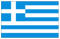 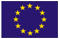 ΕΛΛΗΝΙΚΗ ΔΗΜΟΚΡΑΤΙΑ                                                                       Αθήνα   31-07-2020     ΥΠΟΥΡΓΕΙΟ ΑΓΡΟΤΙΚΗΣ                                                                           Αρ. Πρωτ.: 4107ΑΝΑΠΤΥΞΗΣ & ΤΡΟΦΙΜΩΝ					     ΓΕΝΙΚΗ ΓΡΑΜΜΑΤΕΙΑ ΑΓΡΟΤΙΚΗΣ ΠΟΛΙΤΙΚΗΣΚΑΙ ΔΙΑΧΕΙΡΙΣΗΣ ΚΟΙΝΟΤΙΚΩΝ ΠΟΡΩΝΕΥ ΕΦΑΡΜΟΓΗΣ ΠΡΟΓΡΑΜΜΑΤΟΣ«ΑΓΡΟΤΙΚΗ ΑΝΑΠΤΥΞΗ ΤΗΣ ΕΛΛΑΔΑΣ 2014-2020»Μονάδα: Τοπικής ΑνάπτυξηςΤαχ. Δ/νση:	Λ. Αθηνών 54-56Ταχ. Κωδ.:	10441Πληροφορίες: 	Δ. Ρακιτζή, Α. Ζησιμόπουλος, Ν. ΚώτσηραςΤηλ.:		210 5275228 / 210 5275134 / 210 5275009Fax:		210 5275268E-mail:	drakitzi@mou.gr, azisimopoulos@mou.gr, nkotsiras@mou.gr	ΘΕΜΑ: «3η τροποποίηση της Υ.Α. 13215/30-11-2017 (B΄4285): Πλαίσιο υλοποίησης Υπομέτρου 19.2, του Μέτρου 19, Τοπική Ανάπτυξη με Πρωτοβουλία Τοπικών Κοινοτήτων, (ΤΑΠΤοΚ) του Προγράμματος Αγροτικής Ανάπτυξης 2014-2020, για παρεμβάσεις Δημοσίου χαρακτήρα και λοιπές διατάξεις εφαρμογής των Τοπικών Προγραμμάτων».Ο ΥΠΟΥΡΓΟΣ ΑΓΡΟΤΙΚΗΣ ΑΝΑΠΤΥΞΗΣ ΚΑΙ ΤΡΟΦΙΜΩΝΈχοντας υπόψη:Τις διατάξεις:α) της παραγράφου 2 του άρθρου 69 του ν. 4314/2014 «Α) Για τη διαχείριση, τον έλεγχο και την εφαρμογή αναπτυξιακών παρεμβάσεων για την προγραμματική περίοδο 2014-2020, β) Ενσωμάτωση της Οδηγίας 2012/17 του Ευρωπαϊκού Κοινοβουλίου και του Συμβουλίου της 13ης Ιουνίου 2012 (ΕΕ L 156/16.6.2012) στο ελληνικό δίκαιο, τροποποίηση του ν. 3419/2005 (Α΄ 297) και άλλες διατάξεις» (Α΄265), όπως τροποποιήθηκε και ισχύει,β) του άρθρου 90 του «Κώδικα Νομοθεσίας για την Κυβέρνηση και κυβερνητικά όργανα» που κυρώθηκε με το άρθρο πρώτο του Π.Δ. 63/2005 (Α΄ 98).γ) Του π.δ. 97/2017 «Οργανισμός Υπουργείου Αγροτικής Ανάπτυξης και Τροφίμων» (Α΄ 138).δ) Του π.δ. 83/09.07.2019 «Διορισμός Αντιπροέδρου της Κυβέρνησης, Υπουργών, Αναπληρωτών Υπουργών και Υφυπουργών» (Α΄121).ε) Του ν. 4622/2019 «Επιτελικό Κράτος: οργάνωση, λειτουργία και διαφάνεια της Κυβέρνησης, των κυβερνητικών οργάνων και της κεντρικής δημόσιας διοίκησης» (Α΄133).ζ) Του ν. 4276/2017 περί απλούστευσης διαδικασιών λειτουργίας τουριστικών επιχειρήσεων και τουριστικών υποδομών, ειδικές μορφές τουρισμού και άλλες διατάξεις (Α’ 155).η) Του ν. 4412/2016 «Δημόσιες Συμβάσεις Έργων, Προμηθειών και Υπηρεσιών (προσαρμογή στις Οδηγίες 2014/24/ΕΕ και 2014/25/ΕΕ)» (Α’ 147), όπως έχει τροποποιηθεί και ισχύει.θ) Της παραγράφου 3 του εξηκοστού όγδοου άρθρου της από 20.03.2020 Πράξης Νομοθετικού Περιεχομένου «Κατεπείγοντα μέτρα για την αντιμετώπιση των συνεπειών του κινδύνου διασποράς του κορωνοϊού COVID-19, τη στήριξη της κοινωνίας και της επιχειρηματικότητας και τη διασφάλιση της ομαλής λειτουργίας της αγοράς και της δημόσιας διοίκησης» (Α΄ 68), όπως κυρώθηκε με το άρθρο 1 του ν. 4683/2020 Κύρωση της από 20.3.2020 Πράξης Νομοθετικού Περιεχομένου «Κατεπείγοντα μέτρα για την αντιμετώπιση των συνεπειών του κινδύνου διασποράς του κορωνοϊού COVID-19, τη στήριξη της κοινωνίας και της επιχειρηματικότητας και τη διασφάλιση της ομαλής λειτουργίας της αγοράς και της δημόσιας διοίκησης» (Α’83.)Τους Κανονισμούς:α) Κανονισμός (ΕΕ) 1303/2013 του Ευρωπαϊκού Κοινοβουλίου και Συμβουλίου περί καθορισμού κοινών διατάξεων για το ΕΤΠΑ, ΕΚΤ, το Ταμείο Συνοχής, το ΕΓΤΑΑ και ΕΤΘΑ και περί καθορισμού γενικών διατάξεων για το ΕΤΠΑ, ΕΚΤ, Ταμείο Συνοχής, ΕΤΘΑ και για την κατάργηση του Κανονισμού (ΕΚ) 1083/2006. β) Κανονισμός (ΕΕ) 1305/2013 για τη στήριξη της αγροτικής ανάπτυξης από το ΕΓΤΑΑ και την κατάργηση του Κανονισμού (ΕΚ) 1698/2005 του Συμβουλίου. γ) Κανονισμός (ΕΕ) 1306/2013 του Ευρωπαϊκού Κοινοβουλίου και Συμβουλίου σχετικά με τη χρηματοδότηση, τη διαχείριση και την παρακολούθηση της κοινής γεωργικής πολιτική και την κατάργηση των Κανονισμών (ΕΟΚ) 352/1978, (ΕΚ) 165/1994, (ΕΚ) 2799/1998, (ΕΚ) 1290/2005, (ΕΚ) 485/2008 του Συμβουλίου.δ) Κανονισμός (ΕΕ) 807/2014 για τη συμπλήρωση του Κανονισμού (ΕΕ) 1305/2013.ε) Εκτελεστικός Κανονισμός (ΕΕ) 808/2014 για τη θέσπιση κανόνων εφαρμογής του Κανονισμού (ΕΕ) 1305/2013.στ) Κανονισμός (ΕΕ) 809/2014 για τη θέσπιση κανόνων εφαρμογής του Κανονισμού (ΕΕ) 1306/2013 του Ευρωπαϊκού Κοινοβουλίου και Συμβουλίου, όσον αφορά το ολοκληρωμένο σύστημα διαχείρισης και ελέγχου, τα μέτρα αγροτικής ανάπτυξης και την πολλαπλή συμμόρφωση κατ΄ εξουσιοδότηση του Κανονισμού (ΕΕ) 807/2004 για τη συμπλήρωση του Κανονισμού (ΕΕ) 1305/2013.ζ) Κανονισμός (ΕΕ) 702/2014 της Επιτροπής της 25ης Ιουνίου 2014 για την κήρυξη ορισμένων κατηγοριών ενισχύσεων στους τομείς της γεωργίας και δασοκομίας και σε αγροτικές περιοχές συμβιβάσιμων με την εσωτερική αγορά κατ’ εφαρμογή των άρθρων 107 και 108 της Συνθήκης για τη λειτουργία της Ευρωπαϊκής Ένωσης όπως κάθε φορά ισχύει.η) Κανονισμός (ΕΕ) 651/2014 της Επιτροπής της 17ης Ιουνίου 2014 για την κήρυξη ορισμένων κατηγοριών ενισχύσεων ως συμβατών με την εσωτερική αγορά κατ’ εφαρμογή των άρθρων 107 και 108 της Συνθήκης.θ) Κανονισμός (ΕΕ) 2017/1084 της Επιτροπής της 14ης Ιουνίου 2017 για την τροποποίηση του Κανονισμού (ΕΕ) 651/2014 όσον αφορά τις ενισχύσεις για τις λιμενικές και αερολιμενικές υποδομές, τα όρια κοινοποίησης για τις ενισχύσεις για τον πολιτισμό και τη διατήρηση της κληρονομιάς και για τις ενισχύσεις για αθλητικές υποδομές και πολυλειτουργικές ψυχαγωγικές υποδομές, καθώς και τα καθεστώτα περιφερειακών ενισχύσεων λειτουργίας για τις εξόχως απόκεντρες περιοχές, και για την τροποποίηση του Κανονισμού (ΕΕ) 702/2014 όσον αφορά τον υπολογισμό των επιλέξιμων δαπανών.ι) Κανονισμός (ΕΕ) 1405/2006 του Συμβουλίου της 18ης Σεπτεμβρίου 2006 σχετικά με τον καθορισμό ειδικών μέτρων για τη γεωργία στα μικρά νησιά του Αιγαίου και την τροποποίηση του Κανονισμού (ΕΚ) 1782/2003.ια) Κανονισμός (ΕΕ) 1407/2013 της Επιτροπής της 18ης Δεκεμβρίου 2013 σχετικά με την εφαρμογή των άρθρων 107 και 108 της Συνθήκης για τη λειτουργία της Ευρωπαϊκής Ένωσης στις ενισχύσεις ήσσονος σημασίας.ιβ) Κανονισμός (ΕΕ) 2020/532 της Επιτροπής της 16ης Απριλίου 2020 σχετικά με την παρέκκλιση, για το έτος 2020, από τους εκτελεστικούς Κανονισμούς (ΕΕ) 809/2014, (ΕΕ).180/2014, (ΕΕ) 181/2014, (ΕΕ) 2017/892, (ΕΕ) 2016/1150, (ΕΕ) 2018/274, (ΕΕ) 2017/39, (ΕΕ) 2015/1368 και (ΕΕ) 2016/1240 όσον αφορά ορισμένους διοικητικούς και επιτόπιους ελέγχους που πραγματοποιούνται στο πλαίσιο της κοινής γεωργικής πολιτικής.ιγ) Την υπ’ αριθ. C (2015) 9170/11.12.2015 απόφαση της Επιτροπής των Ευρωπαϊκών Κοινοτήτων, για την έγκριση του Προγράμματος Αγροτικής Ανάπτυξης της Ελλάδας 2014-2020, όπως τροποποιήθηκε και ισχύει κάθε φορά.ιδ) Την απόφαση της Επιτροπής, της 20ης Δεκεμβρίου 2011, για την εφαρμογή του άρθρου 106 παράγραφος 2 της Συνθήκης για τη λειτουργία της Ευρωπαϊκής Ένωσης στις κρατικές ενισχύσεις υπό μορφή αντιστάθμισης για την παροχή δημόσιας υπηρεσίας που χορηγούνται σε ορισμένες επιχειρήσεις επιφορτισμένες με τη διαχείριση Υπηρεσιών Γενικού Οικονομικού Συμφέροντος (2012/21/ΕΕ).ιε) Την ανακοίνωση της Ευρωπαϊκής Επιτροπής «Κατευθυντήριες γραμμές για τις ενισχύσεις περιφερειακού χαρακτήρα 2014-2020» (2013/C 209/01).Την υπ’ αριθμ. 24944/20-09-2016 (Β’ 3066) κοινή απόφαση του Υπουργού Οικονομίας, Ανάπτυξης και Τουρισμού και του Υπουργού Αγροτικής Ανάπτυξης και Τροφίμων με θέμα: «Αναδιάρθρωση των Ειδικών Υπηρεσιών του Προγράμματος Αγροτικής Ανάπτυξης 2014-2020», όπως ισχύει. Τη με αριθ. 2545/17-10-2016 (Β΄3447) κοινή υπουργική απόφαση «Εκχώρηση αρμοδιοτήτων της ΕΥΔ ΠΑΑ 2014-2020 στις ΕΥΔ Επιχειρησιακών Προγραμμάτων (ΕΠ) Περιφερειών».Την υπ’ αριθ. 1065/19-04-2016 (Β΄1273) απόφαση του Υπουργού Αγροτικής Ανάπτυξης και Τροφίμων «Θέσπιση διαδικασιών του Συστήματος Διαχείρισης και Ελέγχου του Προγράμματος “Αγροτική Ανάπτυξη της Ελλάδας 2014-2020”», όπως κάθε φορά ισχύει.Tην αριθ. 242/14-01-2020 (B’ 34) κοινή απόφαση Πρωθυπουργού και Υπουργού Αγροτικής Ανάπτυξης και Τροφίμων «Ανάθεση αρμοδιοτήτων στον Υφυπουργό Αγροτικής Ανάπτυξης και Τροφίμων Κωνσταντίνο Σκρέκα».Την υπ’ αριθ. 2635/13-09-2017 (Β΄3313) κοινή απόφαση του Υπουργού Αγροτικής Ανάπτυξης & Τροφίμων και του Αναπληρωτή Υπουργού Οικονομίας & Ανάπτυξης «Περί πλαισίου λειτουργίας του Υπομέτρου 19.2 «Στήριξη υλοποίησης δράσεων των στρατηγικών Τοπικής Ανάπτυξης με Πρωτοβουλία Τοπικών Κοινοτήτων (CLLD/LEADER)» του Προγράμματος «Αγροτική Ανάπτυξη της Ελλάδας περιόδου 2014-2020», όπως τροποποιήθηκε και ισχύει κάθε φορά.Την υπ. αριθμ. 2281/96031/2017 (Β΄3277) κοινή απόφαση του Υπουργού Εσωτερικών και του Υπουργού Αγροτικής Ανάπτυξης & Τροφίμων «Ανάθεση καθηκόντων του Ο.Π.Ε.Κ.Ε.Π.Ε. ως Οργανισμού Πληρωμών στο πλαίσιο διαχείρισης του Ευρωπαϊκού Γεωργικού Ταμείου Αγροτικής Ανάπτυξης στις Ειδικές Υπηρεσίες Διαχείρισης Επιχειρησιακών Προγραμμάτων (ΕΠ) Περιφερειών για τα υπομέτρα 19.2, 19.3 και 19.4 του ΠΑΑ 2014-2020», όπως ισχύει.Την υπ’ αριθ. 3206/12-12-2016 (Β΄4111) απόφαση του Υπουργού Αγροτικής Ανάπτυξης και Τροφίμων, σχετικά με την «Έγκριση προγραμμάτων τοπικής ανάπτυξης στο πλαίσιο της Πρόσκλησης υποβολής προτάσεων για την επιλογή Στρατηγικών Τοπικής Ανάπτυξης του ΠΑΑ 2014-2020 και του ΕΠΑΛΘ 2014-2020 και κατανομή πιστώσεων Δημόσιας Δαπάνης».Την υπ΄ αριθμ. 137675/ΕΥΘΥ1016/19-12-2018 (Β΄ 5968) απόφαση του Υφυπουργού Οικονομίαςκαι Ανάπτυξης με θέμα: «Αντικατάσταση της υπ’ αριθμ. 110427/EΥΘΥ/1020/20.10.2016 (Β΄ 3521) υπουργικής απόφασης με τίτλο «Τροποποίηση και αντικατάσταση της υπ’ αριθμ. 81986/ΕΥΘΥ712/31.7.2015 (Β΄ 1822) υπουργικής απόφασης “Εθνικοί κανόνες επιλεξιμότητας δαπανών για τα προγράμματα του ΕΣΠΑ 2014 - 2020 - Έλεγχοι νομιμότητας δημοσίων συμβάσεων συγχρηματοδοτούμενων πράξεων ΕΣΠΑ 2014-2020 από Αρχές Διαχείρισης και Ενδιάμεσους Φορείς - Διαδικασία ενστάσεων επί των αποτελεσμάτων αξιολόγησης πράξεων”».Την Υ.Α. 13215/30-11-2017 (Β΄4285) «Πλαίσιο υλοποίησης Υπομέτρου 19.2, του Μέτρου 19, Τοπική Ανάπτυξη με Πρωτοβουλία Τοπικών Κοινοτήτων, (ΤΑΠΤοΚ) του Προγράμματος Αγροτικής Ανάπτυξης 2014-2020, για παρεμβάσεις Δημοσίου χαρακτήρα και λοιπές διατάξεις εφαρμογής των Τοπικών Προγραμμάτων», όπως τροποποιήθηκε με τις υπ’ αριθ. 1090/08-02-2019 (Β’ 573) και 7281/05-11-2019 (Β’ 4205) όμοιες αποφάσεις.Την υπ. αριθμ. 74391/ΕΥΚΕ2634/13-7-2016 εγκύκλιο του Υφυπουργού Οικονομίας Ανάπτυξης και Τουρισμού, όπως εκάστοτε ισχύει.Τις εγκυκλίους της ΕΑΑΔΗΣΥ για την υλοποίηση του ν. 4412/2016 (Β΄147).Το με αριθμ. πρωτ. 101270/ΕΥΚΕ 3633/30.9.2016 έγγραφο της Ειδικής Υπηρεσίας Κρατικών Ενισχύσεων (ΕΥΚΕ) με θέμα: «Διευκρινίσεις σχετικά με ζητήματα εφαρμογής του Κανονισμού ΕΕ 651/2014».Το με αρ. πρωτ. 54929/ΕΥΚΕ 5601/16-5-2017 έγγραφο της ΕΥΚΕ με θέμα «Διευκρινίσεις σχετικά με το πλαίσιο κρατικών ενισχύσεων για έργα υποδομών συλλογής και επεξεργασίας αστικών λυμάτων (ΕΕΛ)».Την επιστολή της ΕΥΚΕ με θέμα «Οδηγίες σχετικά με την υποβολή εκθέσεων τεκμηρίωσης στο πλαίσιο κρατικών ενισχύσεων υπό μορφή αντιστάθμισης για παροχή δημόσιας υπηρεσίας (ΥΓΟΣ)», αρ. πρωτ. 39499/ΕΥΚΕ 5288/31-03-2017 και τα συνημμένα αυτής. Το υπ’ αριθ. 106681-21/10/2019 έγγραφο της ΕΥΚΕ, για την σύμφωνη γνώμη της.Το υπ’ αριθ. 1061/31-03-2020 έγγραφο της ΕΥΔ ΠΑΑ 2014-2020 για την σύμφωνη γνώμη της.Το σύμφωνο γνώμης του ΟΠΕΚΕΠΕ κατόπιν της από 04-03-2020 (αριθ. πρωτ. εισ. εγγρ. 1130/04-03-2020) ηλεκτρονικής αλληλογραφίας.Τις συνέπειες της πανδημίας COVID-19 και την ανάγκη λήψης μέτρων προκειμένου να καταστεί δυνατή η υλοποίηση των επενδυτικών σχεδίων  στο πλαίσιο του Υπομέτρου 19.2 «Τοπική Ανάπτυξη με Πρωτοβουλία Τοπικών Κοινοτήτων, (ΤΑΠΤοΚ) του Προγράμματος Αγροτικής Ανάπτυξης 2014-2020, για παρεμβάσεις Δημοσίου χαρακτήρα και λοιπές διατάξεις εφαρμογής των Τοπικών Προγραμμάτων» του Προγράμματος Αγροτικής Ανάπτυξης (ΠΑΑ) της Ελλάδας περιόδου 2014-2020, να διασφαλισθεί η απορροφητικότητα της δημόσιας ενίσχυσης κατά τη διαδικασία της υλοποίησης επενδυτικών σχεδίων και να αποφευχθεί η απώλεια ενωσιακών πόρων.Το γεγονός ότι από τις διατάξεις της απόφασης αυτής δεν προκαλείται δαπάνη σε βάρος του κρατικού προϋπολογισμού.ΑΠΟΦΑΣΙΖΟΥΜΕΤην τροποποίηση της Υ.Α. 13215/30-11-2017 (Β΄4285), όπως τροποποιήθηκε με τις Υ.Α. 1090/25-02-2019 (B’573) και Υ.Α. 7281/05-11-2019 (B’ 4205) ως ακολούθως:Άρθρο 1Το άρθρο 2 αντικαθίσταται ως εξής:«Άρθρο 2Αρμόδιοι Φορείς1. Για την εφαρμογή της παρούσας αρμόδιοι είναι οι εξής:α. Η Ειδική Υπηρεσία Διαχείρισης του ΠΑΑ 2014-2020 (ΕΥΔ ΠΑΑ 2014-2020), η οποία, σύμφωνα με το ν. 4314/2014, είναι αρμόδια για τη διαχείριση και εφαρμογή του ΠΑΑ 2014-2020 με αποδοτικό, αποτελεσματικό και ορθό τρόπο.β. Η Ειδική Υπηρεσία Εφαρμογής του ΠΑΑ 2014-2020 (ΕΥΕ ΠΑΑ 2014-2020), στην οποία, σύμφωνα με την ΚΥΑ 24944/20-09-2016 (Β’ 3066), εκχωρούνται αρμοδιότητες της ΕΥΔ ΠΑΑ 2014-2020 και είναι αρμόδια για τον συντονισμό, την παρακολούθηση και την εποπτεία της ορθής εφαρμογής των ΤΠ στην χώρα.γ. Οι Ειδικές Υπηρεσίες Διαχείρισης (ΕΥΔ) των Επιχειρησιακών Προγραμμάτων (ΕΠ) των οικείων Περιφερειών, δυνάμει της 2545/17-10-2016 απόφασης εκχώρησης αρμοδιοτήτων και όπως αυτή εκάστοτε ισχύει, οι οποίες είναι αρμόδιες για την παρακολούθηση της υλοποίησης των ΤΠ σε περιφερειακό επίπεδο.δ. Ο Οργανισμός Πληρωμών & Ελέγχου Κοινοτικών Ενισχύσεων Προσανατολισμού & Εγγυήσεων (ΟΠΕΚΕΠΕ), ο οποίος έχει ορισθεί ως ο Οργανισμός Πληρωμών για το ΠΑΑ 2014-2020.ε. Οι εγκεκριμένες για την εφαρμογή των ΤΠ, ΟΤΔ, οι οποίες είναι τοπικές εταιρικές σχέσεις δημόσιου – ιδιωτικού τομέα οι οποίες σχεδιάζουν και μέσω της Επιτροπής Διαχείρισης Προγράμματος (ΕΔΠ), υλοποιούν, σε προσδιορισμένες αγροτικές περιοχές ΤΠ, με ολοκληρωμένο πολυτομεακό ή/και πολυταμειακό χαρακτήρα στο πλαίσιο του Μέτρου 19 του ΠΑΑ 2014-2020.2. Ειδικότερα, για την ορθή και χωρίς διακρίσεις διαχείριση του υπομέτρου 19.2 προβλέπονται τα παρακάτω:α. Η ΕΥΔ ΠΑΑ 2014-2020 και η ΕΥΕ ΠΑΑ 2014-2020 είναι οι αρμόδιοι φορείς για τα εξής:αα) Κατάρτιση θεσμικού πλαισίου, υποδείγματος πρόσκλησης και των συνημμένων εγγράφων αυτής.ββ) Έλεγχοι εποπτείας επί του συνόλου του συστήματος διαχείρισης και εφαρμογής.γγ) Συντονισμός διαχείρισης και εφαρμογής, παροχή οδηγιών και στήριξης στις ΕΥΔ (ΕΠ) των οικείων Περιφερειών και ΟΤΔ, παρακολούθηση και αξιολόγηση υλοποίησης του CLLD/ LEADER.δδ) Επιτόπιοι και εκ των υστέρων έλεγχοι.β. Οι ΕΥΔ (ΕΠ) των οικείων Περιφερειών είναι οι αρμόδιοι φορείς για τα εξής:αα) Έλεγχος διαδικασίας προκήρυξης και δειγματοληπτικός έλεγχος αποτελεσμάτων.ββ) Σύνταξη απόφασης ένταξης / χρηματοδότησης / τροποποίησης και ανάκλησης αυτής.γγ) Δειγματοληπτικός διοικητικός έλεγχος και αναγνώριση-εκκαθάριση των δαπανών.δδ) Παρακολούθηση υλοποίησης του υπομέτρου 19.2.εε) Αποστολή στοιχείων προς τη ΕΥΔ ΠΑΑ 2014-2020 και ΕΥΕ ΠΑΑ 2014-2020.στστ) Έγκριση τροποποίησης της νομικής δέσμευσης της πράξης.ζζ) Έλεγχος διαδικασίας εξέλιξης των δημοσίων συμβάσεων (προέγκριση διακήρυξης, προέγκριση σύμβασης, έλεγχος Ανακεφαλαιωτικού Πίνακα Εργασιών (ΑΠΕ), παρατάσεις χρονοδιαγραμμάτων).ηη) Ολοκλήρωση Πράξης.γ. Οι ΟΤΔ και η ΕΔΠ ως επίπεδο λήψης αποφάσεων για τη διαχείριση και εφαρμογή των ΤΠ, είναι οι αρμόδιοι φορείς για τα παρακάτω:αα) Διαδικασία προκήρυξης και αξιολόγηση: καθορισμός κριτηρίων, προετοιμασία και δημοσίευση προκηρύξεων, παραλαβή αιτήσεων στήριξης και αξιολόγηση αυτών, εξέταση προσφυγών.ββ) Έγκριση σχετικά με διαφοροποιήσεις του φυσικού αντικείμενου της πράξης εντός των διακριτών τμημάτων (πλην των έργων που εκτελούνται με δημόσιες συμβάσεις).γγ) Εισήγηση προς τις ΕΥΔ (ΕΠ) των οικείων Περιφερειών, στα πλαίσια τροποποίησης νομικής δέσμευσης έργων που δεν εκτελούνται με δημόσιες συμβάσεις.δδ) Εισήγηση προς τις ΕΥΔ (ΕΠ) των οικείων Περιφερειών, στα πλαίσια του ελέγχου νομιμότητας των σταδίων εξέλιξης δημοσίων συμβάσεων.εε) Παρακολούθηση πράξεων: παραλαβή αιτημάτων πληρωμής, διοικητικός έλεγχος/επιτόπια επίσκεψη, επιβεβαίωση οικονομικού/φυσικού αντικειμένου, καταβολή ενίσχυσης.στστ) Εισήγηση προς τις ΕΥΔ (ΕΠ) των οικείων Περιφερειών, στα πλαίσια της Ολοκλήρωσης Πράξης.δ. Ο Οργανισμός Πληρωμών είναι ο αρμόδιος φορέας για τη διενέργεια των αντίστοιχων πληρωμών.»Άρθρο 2Το άρθρο 6 αντικαθίσταται ως εξής:«Άρθρο 6Όροι επιλεξιμότητας και επιλεξιμότητα δαπανώνΌροι επιλεξιμότητας1. Τα έργα πρέπει: να είναι σύμφωνα με το αντίστοιχο εφαρμοστέο ενωσιακό δίκαιο και το σχετικό με την εφαρμογή τους εθνικό δίκαιο, να είναι στοχευμένα και να συμβάλουν στην επίτευξη της τοπικής στρατηγικής και στην επίτευξη των επιλεγμένων θεματικών κατευθύνσεων των ΤΠ,να είναι σε συνάφεια με τις προτεραιότητες που αναφέρονται στο ΠΑΑ 2014-2020 σχετικά με το CLLD/Leader,να εξυπηρετούν με άμεσο ή έμμεσο τρόπο την τοπική κοινωνία και να συμβάλουν στην ανάπτυξη αυτής,για τα έργα που εκτελούνται με δημόσιες συμβάσεις, να τηρείται Φάκελος Δημόσιας Σύμβασης (κατά την έννοια του άρθρου 45 του ν.4412/2016 (Α’ 147)).Σε περιπτώσεις που οι οριστικές μελέτες και τα τεύχη δημοπράτησης, δεν έχουν υποβληθεί με την αίτηση στήριξης, τότε θα πρέπει να έχουν ολοκληρωθεί μέσα σε ένα εξάμηνο από την Απόφαση Ένταξης του έργου, ενώ δεν επιτρέπεται η υπέρβαση του προϋπολογισμού της προτεινόμενης πράξης που περιλήφθηκε στην αίτηση στήριξης. Σε αντίθετη περίπτωση ανακαλείται η απόφαση ένταξης της πράξης. Το παραπάνω χρονικό διάστημα μπορεί να παραταθεί έως έξι (6) μήνες σε πλήρως αιτιολογημένες περιπτώσεις και ύστερα από σχετικό αίτημα του δικαιούχου προς την αρμόδια ΟΤΔ. Κατόπιν το αίτημα εξετάζεται από την ΟΤΔ η οποία το διαβιβάζει με τη σχετική εισήγησή της στην ΕΥΔ (ΕΠ) της οικείας Περιφέρειας, ώστε να αποφασίσει για την έγκριση ή απόρριψη της παράτασης.Για τα έργα που αφορούν σε αισθητική και λειτουργική αναβάθμιση και ανάδειξη οικισμού ή τμήματος αυτού, στο πλαίσιο των δράσεων του υπομέτρου 19.2, πρέπει να υφίσταται μελέτη συνολικής θεώρησης αισθητικής και λειτουργικής αναβάθμισης ή ανάδειξης του οικισμού ή τμήματος αυτού, το περιεχόμενο της οποίας θα εξειδικευτεί στην πρόσκληση. Κατά προτεραιότητα εντάσσονται περιοχές στις οποίες έχουν ήδη ολοκληρωθεί τα βασικά δίκτυα (όπως ύδρευσης, αποχέτευσης),να επαληθεύουν το εύλογο κόστος των υποβληθεισών δαπανών, (εκτός των έργων που υλοποιούνται με διαδικασίες δημόσιων συμβάσεων),να λαμβάνουν υπόψη την αρχή «ο ρυπαίνων πληρώνει» και τους στόχους της αειφόρου ανάπτυξης. Ιδιαίτερα για όλες τις πράξεις, γίνεται εκτίμηση της αναμενόμενης περιβαλλοντολογικής επίπτωσης με βάση τη συγκεκριμένη, για την επένδυση, νομοθεσία, όταν αυτή μπορεί να θίξει το περιβάλλον,να διασφαλίζουν την ισότητα μεταξύ ανδρών και γυναικών και να αποτρέπουν κάθε διάκριση εξαιτίας του φύλλου, της φυλής ή της εθνικής καταγωγής, της θρησκείας ή των πεποιθήσεων, της αναπηρίας, της ηλικίας ή του γενετήσιου προσανατολισμού,να διασφαλίζεται ότι δεν έχουν χρηματοδοτηθεί ή/και χρηματοδοτούνται από άλλα εθνικά ή/και συγχρηματοδοτούμενα προγράμματα, για το ίδιο φυσικό αντικείμενο,να λαμβάνουν μέριμνα για τη διευκόλυνση της πρόσβασης σε αυτές ατόμων με αναπηρία, σύμφωνα με τα προβλεπόμενα στο άρθρο 7 του Κανονισμού (ΕΕ) 1303/2013 του Ευρωπαϊκού Κοινοβουλίου και του Συμβουλίου, της 17ης Δεκεμβρίου 2013, περί καθορισμού γενικών διατάξεων για το Ευρωπαϊκό Ταμείο Περιφερειακής Ανάπτυξης, το Ευρωπαϊκό Κοινωνικό Ταμείο και το Ταμείο Συνοχής και την κατάργηση του Κανονισμού (ΕΚ) 1083/2006,να μπορούν να τεκμηριώσουν τον υπεύθυνο φορέα για τη λειτουργία ή τη συντήρηση, όπου απαιτείται.2. Στην εκτέλεση των έργων πρέπει να ληφθεί υπόψη η ισχύουσα εθνική και ενωσιακή νομοθεσία σχετικά με την προστασία του ατόμου από την επεξεργασία δεδομένων προσωπικού χαρακτήρα και ειδικότερα ο Κανονισμός (EΕ) 2016/679 του Ευρωπαϊκού Κοινοβουλίου και του Συμβουλίου, της 27ης Απριλίου 2016, για την προστασία των φυσικών προσώπων έναντι της επεξεργασίας των δεδομένων προσωπικού χαρακτήρα και για την ελεύθερη κυκλοφορία των δεδομένων αυτών και την κατάργηση της Οδηγίας 95/46/ΕΚ (Γενικός Κανονισμός για την Προστασία Δεδομένων), ΕΕ L 119 της 04-05-2016.Επιλεξιμότητα δαπανών 3. Οι επιλέξιμες δαπάνες πρέπει να είναι σύμφωνες με τα άρθρα 45, 46 και 60 (όπου έχει εφαρμογή), του Κανονισμού (ΕΕ) 1305/2013 καθώς και των άρθρων 65-71 και του άρθρου 69§3 του Κανονισμού (ΕΕ) 1303/2013. 4. Εξαιρουμένων των γενικών δαπανών όπως ορίζονται στη περίπτωση γ), της παραγράφου 6, του παρόντος άρθρου, ως έναρξη της περιόδου επιλεξιμότητας των δαπανών θεωρείται η οριστική υποβολή της αιτήσεως από τον δυνητικό δικαιούχο στο Ολοκληρωμένο Πληροφοριακό Σύστημα Αγροτικής Ανάπτυξης (ΟΠΣΑΑ). Δαπάνες που πραγματοποιούνται και εξοφλούνται πριν την τελική ένταξη της πράξης, γίνονται με αποκλειστική ευθύνη του δυνητικού δικαιούχου.5. Δεν είναι επιλέξιμες οι δαπάνες των οποίων το φυσικό αντικείμενο έχει ολοκληρωθεί πριν την υποβολή αίτησης στήριξης στην Ο.Τ.Δ., ανεξάρτητα αν ο δυνητικός δικαιούχος έχει εκτελέσει ή όχι τις σχετικές πληρωμές. Ειδικότερα, όσον αφορά στις πράξεις οι οποίες υλοποιούνται δυνάμει των Κανονισμών (ΕΕ) 651/2014 και 702/2014, πρέπει να πληρείται ο χαρακτήρας κινήτρου και για τον σκοπό αυτό δεν πρέπει να έχει γίνει έναρξη εργασιών του υπό ενίσχυση σχεδίου, πριν από την υποβολή της αίτησης στήριξης από τους δυνητικούς δικαιούχους. Οι προπαρασκευαστικές εργασίες και η αγορά γης, που πραγματοποιούνται πριν την υποβολή της αίτησης στήριξης δεν αναιρούν τον χαρακτήρα κινήτρου. Στην περίπτωση αυτή αποτελούν μη επιλέξιμη δαπάνη. Εξαιρούνται τα έργα πολιτισμού δυνάμει του άρθρου 6, σημείο 5 περίπτωση η) του Κανονισμού (ΕΕ) 651/2014.6. Ενδεικτικά, επιλέξιμες δαπάνες αποτελούν οι πιο κάτω κατηγορίες δαπανών:α) η κατασκευή ή βελτίωση ακίνητης περιουσίας·β) η αγορά νέων μηχανημάτων και εξοπλισμού μέχρι την αγοραστική αξία του περιουσιακού στοιχείου·γ) οι γενικές δαπάνες συνδεόμενες με τις δαπάνες που αναφέρονται στις περιπτώσεις α) και β), όπως αμοιβές αρχιτεκτόνων, μηχανικών και συμβούλων, αμοιβές για συμβουλές σχετικά την περιβαλλοντική και οικονομική βιωσιμότητα, συμπεριλαμβανομένων των δαπανών για μελέτες σκοπιμότητας. Οι μελέτες σκοπιμότητας παραμένουν επιλέξιμες δαπάνες ακόμη και όταν, βάσει των αποτελεσμάτων τους, δεν πραγματοποιούνται δαπάνες σύμφωνα με τις περιπτώσεις α) και β). Η επιλεξιμότητα των συγκεκριμένων δαπανών αρχίζει από:αα.	Από την ημερομηνία έγκρισης του τοπικού προγράμματος, για χρήση του Κανονισμού (ΕΕ) 1305/2013.ββ. Από την ημερομηνία οριστικής υποβολής της αίτησης στήριξης για χρήση των Κανονισμών (ΕΕ) 651/2014 και 702/2014.Οι γενικές δαπάνες για να είναι επιλέξιμες πρέπει να αφορούν αποκλειστικά το προτεινόμενο έργο·δ) που αφορούν άυλα στοιχεία όπως απόκτηση ή ανάπτυξη λογισμικού·ε) οι δαπάνες για την απόκτηση των απαραίτητων για την πράξη εδαφικών εκτάσεων, εφ' όσον πληρούνται σωρευτικά οι ακόλουθοι όροι:(αα) Η αξία της εδαφικής έκτασης πιστοποιείται από την αντικειμενική αξία της εδαφικής έκτασης, όπως αυτή προσδιορίζεται κατά περίπτωση από το Υπουργείο Οικονομικών.(ββ) Η έκταση δεν ανήκει στο δημόσιο ή σε νομικό πρόσωπο του ευρύτερου δημόσιου τομέα.(γγ) Η επιλέξιμη, για συνεισφορά από το ΕΓΤΑΑ, δαπάνη για αγορά μη οικοδομημένης και οικοδομημένης γης δεν υπερβαίνει το 10% των συνολικών επιλέξιμων δαπανών για την οικεία πράξη. Για εγκαταλελειμμένες και πρώην βιομηχανικές εγκαταστάσεις που περιλαμβάνουν κτίρια, το όριο αυτό αυξάνεται στο 15% εκτός εάν αφορά σε πρόσκληση σύμφωνα με τον Κανονισμό (ΕΕ) 702/2014 οπότε το όριο είναι 10%. Σε εξαιρετικές και δεόντως αιτιολογημένες περιπτώσεις, το όριο μπορεί να αυξηθεί υπερβαίνοντας τα αντίστοιχα προαναφερθέντα ποσοστά, για πράξεις που αφορούν διατήρηση του περιβάλλοντος.Σε περίπτωση απαλλοτριώσεων, εφαρμόζονται οι όροι που αναφέρονται στις ανωτέρω υποπεριπτώσεις (αα), (ββ) και (γγ). Ως δαπάνη αγοράς νοείται η τιμή της αναγκαστικής απαλλοτρίωσης, η οποία καθορίζεται από τα αρμόδια δικαστήρια·στ) σύνδεσης με Οργανισμούς Κοινής Ωφέλειας (ΟΚΩ) ενδεικτικά: ΔΕΗ, ύδρευση, αποχέτευση, τηλεφωνοδότηση, εντός των ορίων του οικοπέδου· ζ) ασφαλιστήριου συμβολαίου κατά παντός κινδύνου, κατά τη διάρκεια των εργασιών της επένδυσης (υποχρεωτική ασφάλιση)· η) σε περιπτώσεις αυτεπιστασίας (τεχνικά έργα): αμοιβές προσωπικού, συμπεριλαμβανομένων των επιβαρύνσεων της κοινωνικής ασφάλισης, εφόσον αυτό προσελήφθη, για να εργασθεί αποκλειστικά για την υλοποίηση της επένδυσης και να απολυθεί με την ολοκλήρωσή του, λοιπές δαπάνες εφόσον τεκμηριώνεται η αναγκαιότητά τους για την υλοποίηση του έργου, κόστος προμηθειών-υπηρεσιών που προβλέπονται στην αυτεπιστασία.7. Για τα έργα δημοσίου χαρακτήρα που υλοποιούνται από φορείς του δημοσίου, η δαπάνη εκπόνησης της σχετικής μελέτης μπορεί να είναι επιλέξιμη μόνο στην περίπτωση που ο φορέας, δεν διαθέτει την τεχνική επάρκεια να ανταποκριθεί αποτελεσματικά στην εκπόνησή της.Επίσης, αν η τεχνική υπηρεσία της αναθέτουσας αρχής δεν πληροί τις προδιαγραφές επάρκειας για τη διεξαγωγή της διαδικασίας σύναψης, την εποπτεία και την επίβλεψη δημόσιας σύμβασης έργου ή μελέτης, ακολουθούνται τα προβλεπόμενα στο άρθρο 44 του ν. 4412/2016 (Α’ 147), όπως ισχύει κάθε φορά.8. Όταν η ένταση ενίσχυσης είναι στο 100% των επιλέξιμων δαπανών, η πρόσβαση στις επιχορηγούμενες υποδομές από το ευρύ κοινό πρέπει να παρέχεται δωρεάν ή το τυχόν αντίτιμο, το οποίο θα προκύπτει μέσω μεθόδου χρηματοοικονομικής ανάλυσης, να καλύπτει μέρος μόνο του πραγματικού κόστους της δραστηριότητας, να μην μεταβάλει τον μη οικονομικό της χαρακτήρα και δεν μπορεί να θεωρηθεί ως αποζημίωση για την παρεχόμενη υπηρεσία, ενώ για παρεμβάσεις που έχουν ως παραδοτέο κάποιο προϊόν, πρέπει να αναγράφεται ότι αυτό διανέμεται δωρεάν.9. Οι κάθε είδους μελέτες δεν μπορούν να αποτελέσουν από μόνες τους πράξη, παρά μόνο ως απαραίτητη ενέργεια για την υλοποίηση της αντίστοιχης πράξης και μόνο σε αυτή την περίπτωση μπορούν να θεωρηθούν επιλέξιμες δαπάνες.10. Σε περίπτωση πράξεων που περιλαμβάνουν υποδομές απαιτούνται είτε αποδεικτικά ιδιοκτησίας στο όνομα του δυνητικού δικαιούχου, είτε μακροχρόνια μίσθωση/παραχώρηση επί του γηπέδου ή του οικοπέδου ή / και του ακινήτου, στα οποία πραγματοποιούνται οι επενδύσεις που να καλύπτει χρονική περίοδο, τουλάχιστον δεκαπέντε (15) ετών από τη δημοσιοποίηση της σχετικής πρόσκλησης. Στις παραπάνω πράξεις όταν δεν περιλαμβάνεται επέμβαση στον φέροντα οργανισμό του κτιρίου ή σε περίπτωση μικρών προσθηκών-βοηθητικών κτισμάτων εντός του οικοπέδου / γηπέδου που συμπληρώνουν την λειτουργικότητα του κτιρίου, απαιτούνται αποδεικτικά μίσθωσης/παραχώρησης τουλάχιστον εννέα (9) ετών από τη δημοσιοποίηση της σχετικής πρόσκλησης. Αναφορικά με τις πράξεις που αφορούν σε αγορά εξοπλισμού (ενδεικτικά: φορεσιές, μουσικά όργανα), απαιτούνται αποδεικτικά ιδιοκτησίας, στο όνομα του δικαιούχου, ή μακροχρόνια μίσθωση/παραχώρηση, κατά τον χρόνο υπογραφής της σύμβασης μεταξύ ΟΤΔ και δικαιούχου και ως το πέρας των μακροχρονίων υποχρεώσεων του δικαιούχου.Κατά την υποβολή φακέλου συμμετοχής, στα πλαίσια της αίτησης στήριξης, γίνονται δεκτά προσύμφωνα μίσθωσης/παραχώρησης ή αγοράς γηπέδου ή του οικοπέδου ή/και του ακινήτου, τα οποία είναι εν ισχύ κατά την υποβολή της αίτησης στήριξης, ενώ τα συμφωνητικά πρέπει να προσκομίζονται με την υπογραφή της σύμβασης μεταξύ ΟΤΔ και δικαιούχου.Επισημαίνεται ότι τα προσύμφωνα δεν πρέπει να αποτελούν ανάληψη υποχρέωσης που καθιστά μη αναστρέψιμη την επένδυση, έτσι ώστε να πληροίτε ο χαρακτήρας κινήτρου στην περίπτωση επενδύσεων που υλοποιούνται βάσει του Κανονισμού (ΕΕ) 651/2014.Κατά την αξιολόγηση των αιτήσεων στήριξης δυνητικών δικαιούχων που υπάγονται στις διατάξεις του ν. 4430/2016 (Α΄ 205) γίνονται αποδεκτά έγγραφα αρχικής παραχώρησης έως πέντε (5) ετών σύμφωνα με τις διατάξεις του άρθρου 185 του ν. 3463/2006 (Α’ 114) «Κύρωση του Κώδικα Δήμων και Κοινοτήτων» παράγραφος 2Α.Ο παραχωρησιούχος φορέας Κοινωνικής Αλληλεγγύης και Οικονομίας υποχρεούται μέσω σχετικής υπεύθυνης δήλωσης, που υποβάλει με την αίτηση στήριξης, να αιτηθεί την περαιτέρω παραχώρηση του ακινήτου εφόσον ενταχθεί στο πρόγραμμα, σύμφωνα με τις διατάξεις της περίπτωσης β΄ της παραγράφου 2 του άρθρου 192 του ν. 3463/2006 (Α’ 114) όπως αντικαταστάθηκε από τον ν. 4555/2018 άρθρο 196 (Α’ 133), ώστε το συνολικό χρονικό διάστημα της παραχώρησης να είναι σύμφωνο με τις διατάξεις του εν λόγω άρθρου.11. Το ακίνητο στο οποίο πρόκειται να υλοποιηθεί το έργο, πρέπει να είναι ελεύθερο βαρών (προσημείωση υποθήκης ή υποθήκη) και να μην εκκρεμούν διεκδικήσεις τρίτων επ΄ αυτού (πιστοποιητικό βαρών και μη διεκδικήσεων αντίστοιχα). Κατ’ εξαίρεση, στις ακόλουθες περιπτώσεις είναι δυνατή η ύπαρξη εγγεγραμμένων βαρών όταν:α.	η προσημείωση υποθήκης ή η υποθήκη έχει εγγραφεί σε εξασφάλιση δανείου που χορηγήθηκε ύστερα από φυσική καταστροφή,β.	η προσημείωση υποθήκης ή η υποθήκη έχει εγγραφεί σε εξασφάλιση δανείου για την υλοποίηση της πρότασης,γ. η προσημείωση υποθήκης ή η υποθήκη έχει εγγραφεί σε εξασφάλιση δανείου για την ίδια φύση επένδυσης.Στις περιπτώσεις άυλων ενεργειών, προμήθειας εξοπλισμού που δεν απαιτεί μόνιμη εγκατάσταση ή ήπιων ενεργειών που δεν συνδέονται μόνιμα και σταθερά με το ακίνητο, δεν απαιτείται ο έλεγχος ύπαρξης βαρών και διεκδικήσεων. 12. Ως μη επιλέξιμες δαπάνες στο πλαίσιο των αιτήσεων στήριξης για όλες τις υποδράσεις είναι:Δαπάνες μίσθωσης κτιριακών εγκαταστάσεων παλαιών ή καινούργιων, ανεξάρτητα από την πιθανή προηγούμενη χρήση τους.Έργα απλής συντήρησης κτιριακών εγκαταστάσεων, υπό την έννοια των μεμονωμένων επιδιορθώσεων που ανακύπτουν από τη λειτουργία του έργου και εργασίες συντήρησης μηχανολογικού εξοπλισμού.Προσωρινά έργα μη άμεσα συνδεόμενα με την εκτέλεση της πράξης (ενδεικτικά: προσωρινό υπόστεγο για την φύλαξη υλικών).Πάσης φύσεως έξοδα, εισφορές, φόροι, τέλη, δημοσιονομικές επιβαρύνσεις, αποζημιώσεις, ασφάλιστρα υπέρ τρίτων.Δαπάνες συμβάσεων χρηματοδοτικής μίσθωσης, ασφάλιστρα (εξαιρείται η υποχρεωτική ασφάλιση), κεφάλαιο κίνησης και δαπάνες αναλωσίμων υλικών.Τα μεταχειρισμένα οχήματα και ο μεταχειρισμένος εξοπλισμός.Η αγορά μεταφορικών μέσων εκτός ειδικών πλήρως αιτιολογημένων περιπτώσεων, που αφορούν σε οχήματα ειδικής χρήσης-ειδικού σκοπού (ενδεικτικά: όχημα με πρόσβαση αναπηρικού αμαξιδίου, όχημα βιβλιοθήκη, πυροσβεστικό όχημα).Οι λειτουργικές δαπάνες των υποδομών. Η χρηματοδοτική μίσθωση εξοπλισμού/παγίων εκτός αν με την ολοκλήρωση του επενδυτικού σχεδίου η κυριότητα τους περιέλθει στην κυριότητα του φορέα της επένδυσης. Ο Φ.Π.Α. εκτός της περίπτωσης που δεν είναι ανακτήσιμος δυνάμει της εθνικής νομοθεσίας (άρθρο 69 του Κανονισμού (ΕΕ) 1303/2013 και άρθρο 17 της 137675/ΕΥΘΥ1016/19-12-2018 (Β’ 5968) απόφασης του Υφυπουργού Οικονομίας και Ανάπτυξης) όπως ισχύουν κάθε φορά.Οι δαπάνες για απλή αντικατάσταση μηχανολογικού εξοπλισμού, παρόμοιας κατηγορίας, μεγέθους ή δυναμικότητας, ακόμη και όταν γίνεται με εγκατάσταση καινούργιου, εφόσον ο εξοπλισμός που αντικαθίσταται δεν έχει αποσβεστεί.Δαπάνες των υποβαλλόμενων αιτήσεων στήριξης που χρηματοδοτούνται από άλλο επενδυτικό πρόγραμμα.Παραγωγικές δαπάνες ή δαπάνες εξοπλισμού, με σκοπό τη συμμόρφωση με τα υποχρεωτικά Ενωσιακά πρότυπα.Αιτούμενες δαπάνες, η υλοποίηση των οποίων δεν εγκρίθηκε κατά την διαδικασία αξιολόγησης της αίτησης στήριξης.Υπερβάσεις εγκεκριμένου κόστους εκτός από τις περιπτώσεις που έχουν γίνει αποδεκτές στο πλαίσιο αιτήματος τροποποίησης του δικαιούχου.Αμοιβές προσωπικού για την λειτουργία της επιχείρησης, συμπεριλαμβανομένων των επιβαρύνσεων της κοινωνικής ασφάλισης.Πάσης φύσεως αμοιβές καλλιτεχνών και συγκροτημάτων στα πλαίσια εκδηλώσεων της υποδράσης 19.2.4.4.»Άρθρο 3Το άρθρο 10 αντικαθίσταται ως εξής:«Άρθρο 10 Διοικητικός Έλεγχος Αιτήσεων Στήριξης«1. Σκοπός της διαδικασίας είναι η διασφάλιση της διαφάνειας και της ίσης μεταχείρισης των δυνητικών δικαιούχων κατά το διοικητικό έλεγχο (αξιολόγηση) των αιτήσεων στήριξης και η επιλογή από την ΟΤΔ των αιτήσεων που θα ενισχυθούν στο πλαίσιο του ΤΠ.2. Ο διοικητικός έλεγχος των αιτήσεων στήριξης, συμπεριλαμβανομένης της εξέτασης των προσφυγών, διενεργείται από εισηγητές που ορίζονται με απόφαση της ΕΔΠ. Οι εισηγητές, υποβάλλουν την εισήγησή τους στην ΕΔΠ, η οποία καταλήγει με δικαίωμα τροποποιήσεων στην αξιολόγηση της πρότασης. Οι εισηγητές δύναται να είναι:α. στελέχη της ΟΤΔ,β. άλλα στελέχη του φορέα που έχει συστήσει την ΟΤΔ (εταιρικό σχήμα),γ. υπάλληλοι άλλων φορέων του Δημοσίου ή και ανεξάρτητοι αξιολογητές. Στην περίπτωση ανεξάρτητων εισηγητών, η επιλογή τους γίνεται υποχρεωτικά, ύστερα από πρόσκληση εκδήλωσης ενδιαφέροντος που διενεργεί η ΟΤΔ.Σε κάθε περίπτωση εξασφαλίζεται ότι άτομα που έχουν λειτουργήσει ως εισηγητές αξιολόγησης της αίτησης στήριξης δε συμμετέχουν στη διαδικασία εξέτασης προσφυγής που αφορά τη συγκεκριμένη αίτηση. Επιπλέον, εξασφαλίζεται ότι για τα άτομα που μετέχουν στη παραπάνω διαδικασία, δεν συντρέχουν λόγοι σύγκρουσης συμφερόντων, μέσω υποβολής υπεύθυνης δήλωσης.Επίσης, στις περιπτώσεις όπου ο φορέας που έχει συστήσει την ΟΤΔ (εταιρικό σχήμα) είναι ο δυνητικός δικαιούχος της στήριξης, ο διοικητικός έλεγχος της αίτησης στήριξης διενεργείται από πρόσωπα ανεξάρτητα από την εν λόγω ΟΤΔ.3. Στον διοικητικό έλεγχο, σύμφωνα με το άρθρο 48, παρ. 2 του Κανονισμού (ΕΕ) 809/2014, περιλαμβάνεται επαλήθευση των παρακάτω σημείων: της εμπρόθεσμης υποβολής της αίτησης στήριξης και της πληρότητας αυτής,της επιλεξιμότητας του δικαιούχου,των κριτηρίων επιλεξιμότητας, των δεσμεύσεων και άλλων υποχρεώσεων που συνδέονται με την ενέργεια για την οποία ζητείται στήριξη,της συμμόρφωσης με τα κριτήρια επιλογής,της επιλεξιμότητας των δαπανών της πράξης,του εύλογου χαρακτήρα των υποβληθεισών δαπανών του άρθρου 67 παράγραφος 1 στοιχείο α) του Κανονισμού (ΕΕ) 1303/2013, εξαιρουμένων των συνεισφορών σε είδος και του κόστους απόσβεσης (δεν αφορά έργα που εκτελούνται με δημόσιες συμβάσεις).4. Πράξεις των οποίων το φυσικό αντικείμενο δεν οδηγεί σε έργο ολοκληρωμένου και λειτουργικού χαρακτήρα, δεν είναι επιλέξιμες για ενίσχυση.5. Η διαδικασία αξιολόγησης αναλυτικά έχει ως εξής:  Οι εισηγητές αξιολόγησης ορίζονται από την ΕΔΠ της ΟΤΔ και είναι κατάλληλων ειδικοτήτων αναφορικά με το είδος της εκάστοτε αξιολογούμενης πράξης. Κατά τη διαδικασία αξιολόγησης είναι δυνατή η χρήση εμπειρογνωμόνων.Ο συντονιστής της ΟΤΔ χρεώνει στους εισηγητές αξιολόγησης φακέλους αίτησης στήριξης προς αξιολόγηση.Οι εισηγητές συντάσσουν την εισήγησή τους.Η ΕΔΠ λαμβάνοντας υπόψη την εισήγηση αξιολόγησης ολοκληρώνει την αξιολόγηση.Αφού ολοκληρωθεί η κατάθεση η του φυσικού φακέλου των αιτήσεων στήριξης στην ΟΤΔ, ο συντονιστής ορίζει στελέχη της ΟΤΔ, τα οποία θα πραγματοποιήσουν επιτόπια επίσκεψη στον προτεινόμενο χώρο υλοποίησης όλων των πράξεων, για να διαπιστωθεί η υφιστάμενη κατάσταση. Τα αποτελέσματα της επιτόπιας επίσκεψης αποτυπώνονται σε έκθεση αυτοψίας, η οποία συνοδεύεται από φωτογραφική αποτύπωση της υφιστάμενης κατάστασης. Η έκθεση αυτοψίας συνοδεύει, την εισήγηση αξιολόγησης των αιτήσεων στήριξης προς την ΕΔΠ. Εξαιρούνται της διαδικασίας οι άυλες ενέργειες.Σημειώνεται, ότι αν έχουν εκτελεστεί εργασίες προ του χρόνου έναρξης της επιλεξιμότητας δαπανών (δηλαδή πριν την οριστική υποβολή της αίτησης στήριξης από τον δυνητικό δικαιούχο στο ΟΠΣΑΑ), είναι απαραίτητο η αίτηση στήριξης του δυνητικού δικαιούχου να συνοδεύεται από φωτογραφική αποτύπωση της υφιστάμενης κατάστασης και το συντομότερο δυνατόν, να πραγματοποιείται από την αρμόδια ΟΤΔ επιτόπια επίσκεψη στον προτεινόμενο χώρο υλοποίησης του έργου, ώστε να γίνει η σχετική αποτύπωση της υφιστάμενης κατάστασης.Σε περίπτωση που ένας δυνητικός δικαιούχος επιθυμεί την έναρξη της υλοποίησης της πράξης, αμέσως μετά την οριστικοποίηση της αίτησής του, τότε το γνωστοποιεί εγγράφως στην ΟΤΔ, η οποία κατά προτεραιότητα πραγματοποιεί επιτόπια επίσκεψη για την διαπίστωση της υφιστάμενης κατάστασης. Όταν λόγω των μέτρων που θεσπίστηκαν ή θα θεσπιστούν για την αντιμετώπιση της πανδημίας CΟVID-19 δεν δύναται τεκμηριωμένα να πραγματοποιηθεί επίσκεψη στον τόπο της επένδυσης, η επιτόπια επίσκεψη μπορεί να αντικατασταθεί με οποιοδήποτε συναφές αποδεικτικό υλικό (π.χ. φωτογραφίες με γεωσήμανση και χρονοσήμανση), εάν η φύση της επένδυσης το επιτρέπει.Κατά την αξιολόγηση η ΟΤΔ δύναται να ζητήσει εγγράφως και παράλληλα μέσω του ΟΠΣΑΑ, την υποβολή συμπληρωματικών στοιχείων και διευκρινήσεων, εντός συγκεκριμένης προθεσμίας, που περιγράφεται στην πρόσκληση.Συμπληρωματικά στοιχεία, είναι αυτά τα οποία διορθώνουν προφανή σφάλματα της αίτησης ή των δικαιολογητικών που προβλέπονταν στην πρόσκληση και εκδόθηκαν πριν την υποβολή της αίτησης στήριξης. Οι διευκρινίσεις, είναι στοιχεία που ζητούνται με σκοπό την αποσαφήνιση των υποβληθέντων στοιχείων και την καλύτερη κατανόηση του περιεχομένου της αίτησης στήριξης.Σε περίπτωση που κάποιο δικαιολογητικό δεν έχει υποβληθεί, λόγω καθυστέρησης του αρμόδιου φορέα στην έκδοση του, τότε ο δυνητικός δικαιούχος μπορεί να υποβάλει την αίτηση που έχει κατατεθεί στον φορέα, με την προϋπόθεση ότι αυτή έχει ημερομηνία προγενέστερη της ημερομηνίας υποβολής της αίτησης στήριξης.Αν το σχετικό δικαιολογητικό επηρεάζει το αποτέλεσμα της αξιολόγησης, ο δυνητικός δικαιούχος θα πρέπει να το προσκομίσει πριν το πέρας της αξιολόγησης, στην αρμόδια ΟΤΔ, στο πλαίσιο της διαδικασίας υποβολής συμπληρωματικών στοιχείων.Ο δυνητικός δικαιούχος υποβάλει στην ΟΤΔ, τα παραπάνω έγγραφα με υπογεγραμμένη επιστολή υποβολής συμπληρωματικών στοιχείων και διευκρινήσεων, ενώ για όσα απαιτείται, τα υποβάλλει ταυτόχρονα ηλεκτρονικά στο ΟΠΣΑΑ.Για τις πράξεις που δεν εκτελούνται με τη διαδικασία των δημοσίων συμβάσεων, οι δαπάνες, ως προς το εύλογο του κόστους τους, αξιολογούνται με χρήση κατάλληλου συστήματος αξιολόγησης, όπως δαπάνες αναφοράς (πίνακας τιμών ΟΤΔ), σύγκριση των διαφόρων προσφορών, διασταυρωτικός έλεγχος προσφορών ομοειδών προϊόντων άλλων πράξεων ή με τη χρήση διαδικτύου, από τους εισηγητές της αξιολόγησης.Επίσης, η ΟΤΔ οφείλει επιπλέον να λαμβάνει υπόψη τους και τους επίσημους τιμοκαταλόγους των προμηθευτών καθώς και με διαθέσιμες σχετικές μελέτες προσδιορισμού του εύλογου κόστους που έχουν καταρτιστεί για τον σκοπό αυτό και έχουν υποστηρίξει βάσεις δεδομένων τιμών αναφοράς μηχανολογικού εξοπλισμού και κτιριακών υποδομών, εφόσον αυτές είναι διαθέσιμες και επικαιροποιημένες.Για τον υπολογισμό του εύλογου κόστους, ο υποψήφιος προσκομίζει οικονομικές προσφορές για λοιπές δαπάνες πλην κτιριακών υποδομών. Εφόσον το μοναδιαίο ανά τεμάχιο κόστος αυτών υπερβαίνει, σε αξία τα 1.000€, ή τα 5.000€ συνολικού ποσού ανά είδος, απαιτούνται τρεις (3) συγκρίσιμες προσφορές για το εν λόγω τεμάχιο, ενώ σε αντίθετη περίπτωση τουλάχιστον μία (1). Οι συγκρίσιμες προσφορές αφορούν ομοειδή και εφάμιλλα προϊόντα. Η ΟΤΔ καλείται να αξιολογήσει τόσο τις οικονομικές παραμέτρους των προσφορών, όσο και τις ποιοτικές. Έτσι είναι δυνατό να γίνει δεκτή μια προσφορά η οποία δεν είναι η πιο συμφέρουσα οικονομικά, αρκεί ο δυνητικός δικαιούχος να τεκμηριώσει και η ΟΤΔ να αποδεχθεί, την μοναδικότητα ή την υψηλή ποιότητα ή τις ειδικές προδιαγραφές  που προσφέρει το προμηθευόμενο προϊόν. Όσον αφορά στις δαπάνες που αφορούν κτιριακές υποδομές, ο έλεγχος του «εύλογου κόστους» θα πραγματοποιείται μέσω σχετικών εγκεκριμένων Πινάκων Τιμών Μονάδος. Οι Πίνακες αυτοί προτείνονται από την ΟΤΔ και εγκρίνονται από την ΕΥΔ (ΕΠ) της οικείας Περιφέρειας, σε συνάρτηση με τα στοιχεία διαθέσιμων σχετικών μελετών που έχουν καταρτιστεί για τον σκοπό αυτό, στο πλαίσιο της έγκρισης της πρώτης πρόσκλησης και αποτελούν αναπόσπαστο τμήμα της. Οι Πίνακες αυτοί επικαιροποιούνται στα πλαίσια της διαδικασίας έγκρισης μεταγενέστερων προσκλήσεων, εφόσον από στοιχεία προκύπτει σχετική ανάγκη.Αναφορικά με τις δαπάνες που αφορούν σε όλες τις κατηγορίες μελετών και λοιπών υποστηρικτικών ενεργειών το ύψος τους ορίζεται σε :Δαπάνη υποβολής φακέλου (κατάθεση αίτησης στήριξης) μέχρι 1.000 €. β. 	Τεχνική στήριξη για την υλοποίηση του έργου (παρακολούθηση της διοίκησης του επενδυτικού σχεδίου) μέχρι 3.000 €.γ. 	Μελέτη για την έκδοση της οικοδομικής άδειας και λοιπές μελέτες για την εκτέλεση του έργου ως :αα. Μελέτες για την έκδοση οικοδομικής αδείας (μελέτη – επίβλεψη) μέχρι ποσοστού 10% επί του συνολικού προϋπολογισμού του επενδυτικού σχεδίου που αφορά την κατασκευή, τις ηλεκτρομηχανολογικές εγκαταστάσεις του κτιρίου και τον περιβάλλοντα χώρο.ββ.	Παροχή υπηρεσιών για λοιπές υποστηρικτικές μελέτες (ενδεικτικά: περιβαλλοντικές, μουσειολογικές) σωρευτικά μέχρι του ποσού των 6.000 €.γγ.	Μελέτες ενεργειακής αναβάθμισης κτιρίων και ενεργειακές επιθεωρήσεις για εφαρμογή συστημάτων Α.Π.Ε. μέχρι το πόσο των 1.000 €.δδ.	Μελέτες και πιστοποίηση συστημάτων ποιότητας (ISO) σωρευτικά μέχρι του ποσού των 2.500 €. Σε κάθε περίπτωση οι ΟΤΔ έχουν την δυνατότητα να χρησιμοποιούν πρόσθετα στοιχεία και πληροφορίες για την επαλήθευση του εύλογου κόστους των παραπάνω δαπανών.Σημειώνεται ότι οι δαπάνες παροχής υπηρεσιών παρακολούθησης και διοίκησης του επενδυτικού σχεδίου είναι επιλέξιμες υπό τον όρο ότι αφορούν στο χρονικό διάστημα από την υποβολή της αίτησης στήριξης και μέχρι την ολοκλήρωση της επένδυσης.Στη συνέχεια γίνεται η αξιολόγηση όλων των αιτήσεων στήριξης, βαθμολόγηση όλων των κριτηρίων επιλογής και προσδιορίζεται ο συνολικός εγκρινόμενος προϋπολογισμός και το ισχύον ποσοστό στήριξης, λαμβάνοντας υπόψη το «εύλογο κόστος» των προτεινόμενων δαπανών (δεν αφορά έργα που εκτελούνται με τη διαδικασία των δημοσίων συμβάσεων).Σε κάθε περίπτωση ο ανωτέρω περιγραφόμενος διοικητικός έλεγχος και η βαθμολόγηση όλων των κριτηρίων επιλογής ολοκληρώνεται για κάθε αίτηση στήριξης ανεξάρτητα από το αποτέλεσμα οποιουδήποτε σταδίου. Οι εισηγήσεις υποβάλλονται στην ΕΔΠ για έγκριση και ολοκλήρωση της διαδικασίας αξιολόγησης. Αν η γνώμη της ΕΔΠ αποκλίνει από αυτή των εισηγητών, κατόπιν κατάλληλης τεκμηρίωσης, διαμορφώνεται ανάλογα ο Πίνακας Αποτελεσμάτων (προσωρινός) και αποστέλλεται στην ΕΥΔ (ΕΠ) της οικείας Περιφέρειας.Τα αποτελέσματα της αξιολόγησης των αιτήσεων στήριξης από την ΕΔΠ, αποτυπώνονται στο ΟΠΣΑΑ, στο οποίο αναρτώνται οι εισηγήσεις των εισηγητών αξιολόγησης καθώς και η αξιολόγηση της ΕΔΠ.Ο Πίνακας Αποτελεσμάτων (προσωρινός) περιλαμβάνει: τις παραδεκτές (εκείνες που πληρούν τα κριτήρια επιλεξιμότητας) και τις μη παραδεκτές (εκείνες που δεν πληρούν τα κριτήρια επιλεξιμότητας) αιτήσεις στήριξης, οι οποίες κατατάσσονται ανά υποδράση και με φθίνουσα βαθμολογική σειρά, με την ένδειξη «παραδεκτή» ή «μη παραδεκτή». Πιο αναλυτικά στον Πίνακα Αποτελεσμάτων (προσωρινό) περιλαμβάνονται:οι αιτήσεις που κρίνονται παραδεκτές προς στήριξη, των οποίων ο συνολικός προϋπολογισμός δημόσιας δαπάνης δεν υπερβαίνει αθροιστικά τον αντίστοιχο της πρόσκλησης και των οποίων η βαθμολογία είναι μεγαλύτερη του ελαχίστου ορίου που έχει τεθεί στην πρόσκληση για τη συγκεκριμένη υποδράση, οι αιτήσεις οι οποίες, κρίνονται μεν παραδεκτές, των οποίων ο συνολικός προϋπολογισμός δημόσιας δαπάνης υπερβαίνει αθροιστικά, τον αντίστοιχο της πρόσκλησης και των οποίων η βαθμολογία είναι μεγαλύτερη του ελαχίστου ορίου που έχει τεθεί στην πρόσκληση για τη συγκεκριμένη υποδράση, αλλά λόγω εξάντλησης της διατιθέμενης δημόσιας δαπάνης της πρόσκλησης στη συγκεκριμένη υποδράση δεν δύναται να ενταχθούν,οι αιτήσεις που κρίνονται «μη παραδεκτές» προς στήριξη και οι λόγοι απόρριψής τους,το οικονομικό αντικείμενο και η βαθμολογία όλων των αιτήσεων στήριξης, έτσι όπως διαμορφώθηκε από το διοικητικό έλεγχο.6. Η ΕΥΔ (ΕΠ) της οικείας Περιφέρειας διενεργεί δειγματοληπτικό διοικητικό έλεγχο ύστερα από την ολοκλήρωση της διαδικασίας αξιολόγησης από την ΕΔΠ.Η δειγματοληψία και ο διοικητικός έλεγχος της αξιολόγησης του δείγματος από την ΕΥΔ (ΕΠ) της οικείας Περιφέρειας, διενεργείται στο ΟΠΣΑΑ. Ο δειγματοληπτικός διοικητικός έλεγχος διενεργείται τουλάχιστον στο 5% του αριθμού των αιτήσεων στήριξης της εκάστοτε πρόσκλησης.Σε περίπτωση που ο φορέας που έχει συστήσει την ΟΤΔ (εταιρικό σχήμα), είτε φορείς μέλη της ΕΔΠ, είναι αιτούντες, τότε οι αιτήσεις τους τίθεται αυτομάτως στον δειγματοληπτικό έλεγχο από την ΕΥΔ (ΕΠ) οικείας Περιφέρειας, πέραν του δείγματος του 5%.Αν ο δειγματοληπτικός διοικητικός έλεγχος έχει ευρήματα, η ΕΥΔ (ΕΠ) της οικείας Περιφέρειας, οφείλει να αυξήσει το δείγμα στο 10% του αριθμού των αιτήσεων στήριξης.Αν ο δειγματοληπτικός διοικητικός έλεγχος έχει ευρήματα που τεκμηριώνουν συστημικό λάθος, η ΕΥΔ (ΕΠ) της οικείας Περιφέρειας καλεί την ΟΤΔ να επαναξιολογήσει όλες τις αιτήσεις στήριξης και η διαδικασία επαναλαμβάνεται από την αρχή.7. Ύστερα από την ολοκλήρωση της διαδικασίας δειγματοληπτικού ελέγχου από την ΕΥΔ (ΕΠ) της οικείας Περιφέρειας δημοσιοποιείται ο Πίνακας Αποτελεσμάτων ο οποίος συνοδεύεται από σαφείς πληροφορίες για την πρόσβαση των αιτούντων στο αναλυτικό αποτέλεσμα του διοικητικού ελέγχου, όπως αυτό απεικονίζεται στο ΟΠΣΑΑ, για τη δυνατότητα υποβολής ενδικοφανούς προσφυγής, τον τρόπο, τον τόπο και τις προθεσμίες υποβολής της εν λόγω προσφυγής.Ο Πίνακας Αποτελεσμάτων δημοσιοποιείται με κάθε πρόσφορο μέσο για την ενημέρωση των αιτούντων. Επιπλέον, η ΟΤΔ ενημερώνει και ατομικά τον κάθε αιτούντα για το αποτέλεσμα της αξιολόγησης, με απόδειξη παραλαβής αναφέροντας το δικαίωμα κάθε δυνητικού δικαιούχου για την υποβολή ενδικοφανούς προσφυγής και ότι ο εν λόγω Πίνακας Αποτελεσμάτων θεωρείται προσωρινός και η οριστικοποίησή του θα προέλθει ύστερα από την εξέταση των τυχόν υποβληθεισών προσφυγών, λαμβάνοντας υπόψη την οριστικοποίηση της βαθμολογικής ακολουθίας των δυνητικών δικαιούχων και τη διαθεσιμότητα των οικονομικών πόρων ανά υποδράση.8. Συστήνεται Επιτροπή Ενδικοφανών Προσφυγών με απόφαση της ΕΔΠ. Η διαδικασία ενστάσεων ακολουθεί το άρθρο 43 παρ. 7 της υπ’ αριθμ. 137675/ΕΥΘΥ1016/19-12-2018 (Β’ 5968) απόφασης του Υφυπουργού Οικονομίας και Ανάπτυξης όπως ισχύει κάθε φορά.Επιπλέον, εξασφαλίζεται ότι για τα άτομα που μετέχουν στη παραπάνω διαδικασία, δεν συντρέχουν λόγοι σύγκρουσης συμφερόντων, μέσω υποβολής κατάλληλης δήλωσης. Τα μέλη της Επιτροπής Ενδικοφανών Προσφυγών δεν πρέπει να έχουν συμμετάσχει στην αξιολόγηση της ίδιας πράξης, για την οποία έχει υποβληθεί προσφυγή.9. Ο δυνητικός δικαιούχος υποβάλει ηλεκτρονικά στο ΟΠΣΑΑ την προσφυγή του επί των αποτελεσμάτων της αξιολόγησης, με την ανάλογη τεκμηρίωση, εντός αποκλειστικής προθεσμίας επτά (7) εργασίμων ημερών από την επομένη της έγγραφης ενημέρωσής του.Στη συνέχεια οριστικοποιεί την προσφυγή του στο ΟΠΣΑΑ και το εκτυπωμένο αποδεικτικό κατάθεσης αποστέλλεται μαζί με δικαιολογητικά (όπου απαιτούνται), στην ΟΤΔ. Η προσφυγή εξετάζεται από την Επιτροπή Ενδικοφανών Προσφυγών εντός δεκαπέντε (15) εργασίμων ημερών από την επομένη της ημερομηνίας υποβολής του πλήρους αιτήματος προσφυγής. Το παραπάνω χρονικό διάστημα εξέτασης των προσφυγών ορίζεται σαφώς στην πρόσκληση. Επιπλέον, η ΟΤΔ ενημερώνει και ατομικά όλους τους αιτούντες προσφυγών για το αποτέλεσμα της αξιολόγησης αυτών, με απόδειξη παραλαβής. 10. Η ΕΔΠ δύναται με την ολοκλήρωση της διαδικασίας αξιολόγησης, συμπεριλαμβανομένης και της εξέτασης των ενδικοφανών προσφυγών, με απόφαση της, να εγκρίνει αιτήσεις στήριξης, μιας ή περισσότερων υποδράσεων, κατά φθίνουσα σειρά βαθμολογίας (και μεγαλύτερη της ελάχιστης τεθείσας από την ΟΤΔ βαθμολογίας), πέραν του προϋπολογισμού της συγκεκριμένης υποδράσης, εφόσον υπάρχουν διαθέσιμες πιστώσεις: είτε κατόπιν απόφασής της, για υπερδέσμευση της τρέχουσας πρόσκλησης, μέχρι το 110% του προϋπολογισμού της εκάστοτε πρόσκλησης,είτε κατόπιν απόφασής της, από μεταφορά ποσών μεταξύ υποδράσεων της ίδιας θεματικής κατεύθυνσης του ΤΠ, χωρίς αύξηση του προϋπολογισμού της πρόσκλησης,είτε από μεταφορά ποσών μεταξύ υποδράσεων διαφορετικών θεματικών κατευθύνσεων του ΤΠ, χωρίς αύξηση του προϋπολογισμού της πρόσκλησης,είτε από υπερδεύσμευση της τρέχουσας πρόσκλησης, πέραν του 110% του προϋπολογισμού της εκάστοτε πρόσκλησης.Στην περίπτωση (γ.) θα πρέπει να έχει προηγηθεί αίτημα από την ΟΤΔ προς την ΕΥΕ ΠΑΑ 2014-2020, για την έγκριση της μεταφοράς των ποσών μεταξύ υποδράσεων.Στην περίπτωση (δ.) θα πρέπει η ΟΤΔ να αιτηθεί υπερδέσμευση πόρων από την ΕΥΕ ΠΑΑ 2014-2020. Η ΕΥΕ ΠΑΑ 2014-2020 σε συνεργασία με την ΕΥΔ ΠΑΑ 2014-2020 αποφασίζουν για την έγκριση ή όχι του σχετικού αιτήματος.Σε περιπτώσεις ισοβαθμούντων δυνητικών δικαιούχων, εντάσσονται όλοι εφόσον επαρκεί ο προϋπολογισμός της υποδράσης. Σε αντίθετη περίπτωση δεν εντάσσεται κανείς από τους ισοβαθμούντες. Για λόγους επιτάχυνσης της πορείας του Προγράμματος και μέχρι να ολοκληρωθούν οι διαδικασίες (α.), (β.), (γ.) και (δ.), για τις αιτήσεις στήριξης οι οποίες μετά την εξέταση των προσφυγών, κρίνονται παραδεκτές προς στήριξη και των οποίων ο συνολικός προϋπολογισμός δημόσιας δαπάνης δεν υπερβαίνει αθροιστικά τον αντίστοιχο της πρόσκλησης για τη συγκεκριμένη υποδράση, δύναται να ξεκινήσει η διαδικασία ένταξής τους.Προϋπόθεση για την εφαρμογή της παραπάνω διαδικασίας είναι να τηρείται αυστηρά η βαθμολογική σειρά για τις αιτήσεις στήριξης που θα επιλεγούν προς ένταξη, διαφορετικά θα πρέπει να ολοκληρωθούν οι διαδικασίες (α.), (β.), (γ.) και (δ.) πριν ξεκινήσει η διαδικασία ένταξης.11. Με βάση το αποτέλεσμα της εξέτασης των προσφυγών και την τυχόν μεταβολή των πόρων της πρόσκλησης, σύμφωνα με τα οριζόμενα στην παρ. 10, συντάσσεται ο Πίνακας Κατάταξης της αρχικής αξιολόγησης συμπεριλαμβανομένων και των προτάσεων που εξετάσθηκαν στο πλαίσιο των προσφυγών θετικά και εγκρίνεται με απόφαση της ΕΔΠ, η οποία δεν μπορεί να αποκλίνει από αυτή της Επιτροπής Ενδικοφανών Προσφυγών, με τις τελικά επιλεγμένες αιτήσεις στήριξης. Τα αποτελέσματα της εξέτασης των προσφυγών, αποτυπώνονται στο ΟΠΣΑΑ. Ο Πίνακας Κατάταξης δημιουργείται και οριστικοποιείται στο ΟΠΣΑΑ από την ΟΤΔ και αποστέλλεται στην ΕΥΔ (ΕΠ) της οικείας Περιφέρειας και στην ΕΥΕ ΠΑΑ 2014-2020. Μετά την ολοκλήρωση της διαδικασίας δημοσιοποιείται, με κάθε πρόσφορο μέσο, ο Πίνακας Κατάταξης.» Άρθρο 4Το άρθρο 11 αντικαθίσταται ως εξής:«Άρθρο 11 Ένταξη πράξεων1. Για τις αιτήσεις που επιλέχθηκαν προς στήριξη από την ΟΤΔ και μετά από την ολοκλήρωση της διαδικασίας προσφυγών, η ΕΥΔ (ΕΠ) της οικείας Περιφέρειας, εκδίδει Απόφαση Ένταξης Πράξεων, σύμφωνα με την παράγραφο 3 του άρθρου 66 του ν. 4314/2014 (Α’ 265), με την οποία κάθε αίτηση χαρακτηρίζεται ως πράξη του ΠΑΑ 2014-2020, κατά την έννοια του άρθρου 2.(9) του Κανονισμού (ΕΕ) 1303/2013. Η έκδοση του σχεδίου απόφασης ένταξης δύναται να πραγματοποιηθεί μέσω του ΟΠΣΑΑ με ευθύνη της ΕΥΔ (ΕΠ) της οικείας Περιφέρειας και με βάση τις πληροφορίες που περιλαμβάνονται στις σχετικές αιτήσεις και τα αποτελέσματα του διοικητικού ελέγχου αυτών.2. Κάθε απόφαση ένταξης, περιλαμβάνει κατ’ ελάχιστον: τον τίτλο και τον κωδικό ΟΠΣΑΑ των πράξεων, το χρονοδιάγραμμα υλοποίησης και την περίοδο επιλεξιμότητας πράξεων, τους όρους χρηματοδότησης, το χρηματοδοτικό σχήμα, γενικές διατάξεις και τις υποχρεώσεις των δικαιούχων.3. Μεταξύ του δικαιούχου και της ΟΤΔ υπογράφεται σύμβαση η οποία περιλαμβάνει αναλυτικά όλους τους όρους που διέπουν την υλοποίηση της ενταγμένης πράξης. 4. Αναφορικά με το αναλυτικό φυσικό και οικονομικό αντικείμενο της κάθε πράξης η απόφαση παραπέμπει στην αίτηση στήριξη, όπως αυτή έχει υποβληθεί από το δικαιούχο στο ΟΠΣΑΑ και διαμορφωθεί κατά το διοικητικό έλεγχό της.5. Ο τελικός διατάκτης της απόφασης είναι ο οικείος Περιφερειάρχης. Η Απόφαση Ένταξης δύναται να περιλαμβάνει μία ή περισσότερες πράξεις ανά πρόσκληση. Η απόφαση αναρτάται στο πρόγραμμα «ΔΙΑΥΓΕΙΑ» και στην ιστοσελίδα του ΠΑΑ 2014-2020, κοινοποιείται στην αρμόδια ΟΤΔ. Η ΕΥΔ (ΕΠ) της οικείας Περιφέρειας αποστέλλει την απόφαση ταχυδρομικά, με απόδειξη παραλαβής και  ηλεκτρονικό ταχυδρομείο σε κάθε δικαιούχο, στις διευθύνσεις που έχουν δηλωθεί κατά την αίτηση στήριξης.6. Η ΕΥΔ (ΕΠ) της οικείας Περιφέρειας, δύναται να δημιουργήσει στο ΟΠΣΑΑ το σχέδιο απόφασης ένταξης συσχετίζοντάς την με την πράξη ή τις πράξεις που περιλαμβάνονται σε αυτή. Μετά την έκδοση της απόφασης, τα στοιχεία της (αριθ. και ημερομηνία πρωτοκόλλου, ΑΔΑ) καταχωρίζονται στο ΟΠΣΑΑ.»Άρθρο 5Το άρθρο 13 αντικαθίσταται ως εξής:«Άρθρο 13Έλεγχος νομιμότητας σταδίων εξέλιξης δημόσιων συμβάσεων1. Ο έλεγχος νομιμότητας σταδίων εξέλιξης δημόσιων συμβάσεων εφαρμόζεται σε πράξεις, που υλοποιούνται με τη σύναψη δημοσίων συμβάσεων (έργων, προμηθειών και υπηρεσιών), πραγματοποιείται σύμφωνα με την Ενωσιακή και Εθνική Νομοθεσία και αφορά σε:α)	έγκριση δημοπράτησης,β)	έγκριση ανάληψης νομικής δέσμευσης,γ)	έγκριση τροποποίησης νομικής δέσμευσης.2. Έγκριση δημοπράτησηςΥποβολή αιτήματος από το δικαιούχοΟ δικαιούχος υποβάλλει, μέσω του ΟΠΣΑΑ, αίτημα για την εξέταση της διαδικασίας προκήρυξης, συνοδευόμενο από τα απαραίτητα έγγραφα, όπως αυτά περιγράφονται στο αριθ. πρωτ. 4647/01-07-2019 έγγραφο της ΕΥΕ ΠΑΑ 2014-2020, όπως κάθε φορά ισχύει.Μετά την ηλεκτρονική υποβολή, ο δικαιούχος οφείλει να αποστείλει στην ΟΤΔ, το αίτημα, καθώς και τυχόν δικαιολογητικά που δεν υποβάλλονται ηλεκτρονικά. Η ημερομηνία πρωτοκόλλησης της αποστολής αυτής θεωρείται ως ημερομηνία υποβολής του αιτήματος. Το αίτημα θα πρέπει να υποβληθεί:α) πριν τη δημοσίευση της προκήρυξης του διαγωνισμού για διαδικασίες ανάθεσης συμβάσεων σύμφωνα με την παρ. 1 του άρθρου 40 της αριθ. 137675/ΕΥΘΥ1016/19-12-2018 (Β’ 5968) απόφασης του Υφυπουργού Οικονομίας και Ανάπτυξης, όπως ισχύει κάθε φορά.Ειδικότερα, το αίτημα υποβάλλεται πριν τη δημοσίευση της προκήρυξης διαγωνισμού για:αα) διαδικασίες ανάθεσης συμβάσεων έργων, προμηθειών ή υπηρεσιών που εμπίπτουν στο πεδίο εφαρμογής των κοινοτικών οδηγιών καιββ) 	i. διαδικασίες ανάθεσης συμβάσεων προμηθειών ή υπηρεσιών οι οποίες δεν εμπίπτουν στο πεδίο εφαρμογής των οδηγιών της Ευρωπαϊκής Ένωσης (ΕΕ) και έχουν εκτιμώμενη αξία ανώτερη του ποσού των 60.000€, άνευ ΦΠΑ, εφόσον δεν εφαρμόζεται μεθοδολογία εκτίμησης επικινδυνότητας,ii. διαδικασίες ανάθεσης συμβάσεων έργων που δεν εμπίπτουν στο πεδίο εφαρμογής των οδηγιών της ΕΕ και έχουν εκτιμώμενη αξία ανώτερη του ποσού του 1.000.000€, άνευ ΦΠΑ,iii. διαδικασίες ανάθεσης συμβάσεων έργων που δεν εμπίπτουν στο πεδίο εφαρμογής των οδηγιών της ΕΕ και έχουν εκτιμώμενη αξία ίση ή κατώτερη του ποσού του 1.000.000€, άνευ ΦΠΑ και ανώτερη του ποσού των 60.000€, άνευ ΦΠΑ, εφόσον δεν εφαρμόζεται μεθοδολογία εκτίμησης επικινδυνότητας,β) πριν τη δημοσίευση της προκήρυξης του διαγωνισμού ή κατά την υποβολή του πρώτου αιτήματος πληρωμής ενός υποέργου για διαδικασίες ανάθεσης συμβάσεων που δεν ελέγχθηκαν κατά το προηγούμενο στάδιο λόγω του προϋπολογισμού τους ή λόγω εφαρμογής εγκεκριμένης μεθόδου εκτίμησης επικινδυνότητας. Εξέταση αιτήματος − Έκδοση θετικής ή αρνητικής γνώμης.Η ΟΤΔ, προβαίνει σε εξέταση του αιτήματος με βάση το ισχύον θεσμικό και κανονιστικό πλαίσιο για τη σύναψη δημοσίων συμβάσεων, τους όρους της απόφασης ένταξης της πράξης και της σχετικής προκήρυξης, καθώς και τους όρους της αριθ. 137675/ΕΥΘΥ1016/19-12-2018 (Β’ 5968) απόφασης.Η ΟΤΔ αποστέλλει την εισήγησή της στην ΕΥΔ (ΕΠ) της οικείας Περιφέρειας, εντός προθεσμίας δέκα (10) εργάσιμων ημερών από την υποβολή του αιτήματος. Τα αποτελέσματα της εξέτασης αποτυπώνονται σε Λίστα Εξέτασης Σχεδίου Διακήρυξης και με βάση τα στοιχεία της και την εισήγηση της ΟΤΔ, η ΕΥΔ (ΕΠ) της οικείας Περιφέρειας, διατυπώνει, με απόφαση που υπογράφεται από τον Προϊστάμενό της, γνώμη, θετική ή αρνητική, επί της διαδικασίας διακήρυξης, εντός προθεσμίας δέκα (10) εργάσιμων ημερών από την υποβολή της εισήγησης της ΟΤΔ. Το περιεχόμενο της Λίστας Εξέτασης Σχεδίου Διακήρυξης, καθώς και το περιεχόμενο της εισήγησης της ΟΤΔ περιγράφονται στο αριθ. πρωτ. 4647/01-07-2019 έγγραφο της ΕΥΕ ΠΑΑ 2014-2020, όπως κάθε φορά ισχύει.Η θετική γνώμη της ΕΥΔ (ΕΠ) της οικείας Περιφέρειας, αποτελεί όρο για τη χρηματοδότηση της πράξης και αναφέρεται ρητά στην οικεία απόφαση διακήρυξης.Στην περίπτωση αρνητικής γνώμης, η ΕΥΔ (ΕΠ) της οικείας Περιφέρειας ενημερώνει το δικαιούχο για τους λόγους απόρριψης, καθώς και για τις ενέργειες στις οποίες πρέπει να προβεί για την έκδοση θετικής γνώμης, εφόσον αυτό είναι εφικτό.Η σχετική απόφαση προέγκρισης ή απόρριψης του αιτήματος από την ΕΥΔ (ΕΠ) της οικείας Περιφέρειας, κοινοποιείται στην αρμόδια ΟΤΔ.Στο πλαίσιο αυτό διευκρινίζονται τα εξής:α) Στην περίπτωση που το αίτημα του δικαιούχου δε συνοδεύεται από το σύνολο των απαιτούμενων για την εξέταση εγγράφων, η ΟΤΔ ενημερώνει άμεσα το δικαιούχο, με κοινοποίηση στην ΕΥΔ (ΕΠ) της οικείας Περιφέρειας, για την υποχρέωση υποβολής των συμπληρωματικών στοιχείων. Τα εν λόγω στοιχεία υποβάλλονται από το δικαιούχο μέσω του ΟΠΣΑΑ, εντός προθεσμίας επτά (7) εργάσιμων ημερών, από την επομένη της ενημέρωσης του δικαιούχου.Παράλληλα με την ηλεκτρονική υποβολή, ο δικαιούχος οφείλει αποστείλει στην ΟΤΔ, τα ανωτέρω δικαιολογητικά. Ως ημερομηνία υποβολής των συμπληρωματικών στοιχειών ή αλλαγών, θεωρείται η ημερομηνία πρωτοκόλλησης του σχετικού διαβιβαστικού, από την ΟΤΔ. Το χρονικό διάστημα από την ενημέρωση του δικαιούχου μέχρι την αποστολή από αυτόν των συμπληρωματικών στοιχείων δεν προσμετράται στην προθεσμία που έχει η ΟΤΔ, στη διάθεσή της για να εκφράσει την εισήγησή της.Άπρακτη παρέλευση της προθεσμίας υποβολής των συμπληρωματικών στοιχείων ή ελλιπής συμπλήρωση τους ή εκπρόθεσμη υποβολή τους επιφέρει την έκδοση αρνητικής γνώμης από την ΕΥΔ (ΕΠ) της οικείας Περιφέρειας.Ο δικαιούχος έχει τη δυνατότητα υποβολής νέου αιτήματος, το οποίο συνεπάγεται την έναρξη νέων προθεσμιών για την ολοκλήρωση της διαδικασίας.Η αντίστοιχη διαδικασία ακολουθείται, σε περίπτωση που η διαπίστωση των ελλιπών δικαιολογητικών γίνει από την ΕΥΔ (ΕΠ) της οικείας Περιφέρειας, ενώ η αλληλογραφία με τον δικαιούχο, κοινοποιείται στην ΟΤΔ.β) Κατά τη διενέργεια του ελέγχου, εάν η ΟΤΔ, διαπιστώσει ότι το αίτημα του δικαιούχου χρειάζεται βελτιωτικές ή υποχρεωτικές αλλαγές, ειδοποιεί άμεσα το δικαιούχο για τα ζητήματα που έχουν ανακύψει και επιστρέφει σε αυτόν το σχετικό φάκελο.Ο δικαιούχος οφείλει να υιοθετήσει τις υποχρεωτικές αλλαγές και να υποβάλλει εκ νέου το φάκελο εντός επτά (7) εργάσιμων ημερών, από την επομένη της κοινοποίησης της σχετικής ειδοποίησης από την ΟΤΔ. Το χρονικό διάστημα από την ενημέρωση του δικαιούχου μέχρι την επανυποβολή από αυτόν του φακέλου δεν προσμετράται στην προθεσμία των δέκα (10) εργάσιμων ημερών που έχει η ΟΤΔ στη διάθεσή της για να εκφράσει την εισήγησή της.Ελλιπής υιοθέτηση των υποχρεωτικών αλλαγών ή άπρακτη παρέλευση της προθεσμίας επανυποβολής του φακέλου ή εκπρόθεσμη υποβολή του επιφέρει υποχρεωτικά την έκδοση από την ΕΥΔ (ΕΠ) της οικείας Περιφέρειας αρνητικής γνώμης. Στην περίπτωση αυτή ο δικαιούχος έχει τη δυνατότητα υποβολής νέου αιτήματος, το οποίο συνεπάγεται την έναρξη νέων προθεσμιών για την ολοκλήρωση της διαδικασίας.Η αντίστοιχη διαδικασία ακολουθείται, σε περίπτωση που η διαπίστωση των αλλαγών που απαιτούνται γίνει από την ΕΥΔ (ΕΠ) της οικείας Περιφέρειας, ενώ η αλληλογραφία με τον δικαιούχο, κοινοποιείται στην ΟΤΔ.γ) Στις περιπτώσεις που η διαδικασία εξέτασης της διακήρυξης διενεργείται κατά την πρώτη αίτηση πληρωμής του δικαιούχου, αν εκφέρει αρνητική γνώμη η ΕΥΔ (ΕΠ) της οικείας Περιφέρειας, τότε ανακαλείται η απόφαση ένταξης της πράξης.δ) Για τις δημόσιες συμβάσεις που κατά τη φάση αξιολόγησης της αίτησης στήριξης έχει ήδη δημοσιευτεί η σχετική διακήρυξη, η εξέταση της διαδικασίας της δημοπράτησης διενεργείται κατά την αξιολόγηση του αιτήματος στήριξης και αποτυπώνεται στις λίστες ελέγχου που υπογράφονται από την ΟΤΔ και αποστέλλονται, μαζί με τα απαραίτητα έγγραφα, στην ΕΥΔ (ΕΠ) της οικείας Περιφέρειας, η οποία τις συνυπογράφει, αναγράφει τις τυχόν παρατηρήσεις της και εκφέρει θετική ή αρνητική γνώμη. Ανάλογα με τη γνώμη της ΕΥΔ (ΕΠ) της οικείας Περιφέρειας, αξιολογείται θετικά ή αρνητικά η αίτηση στήριξης. Σε περίπτωση που η διαδικασία δημοπράτησης διενεργηθεί μετά το πέρας της διαδικασίας αξιολόγησης των αιτήσεων στήριξης και πριν την ένταξη της πράξης, με ευθύνη του δυνητικού δικαιούχου ενημερώνεται η ΟΤΔ, και η θετική γνώμη από την ΕΥΔ (ΕΠ) της οικείας Περιφέρειας για την διαδικασία αυτή, είναι απαραίτητη για την έκδοση της απόφασης ένταξης της πράξης.Η έγκριση της διαδικασίας θεωρείται ότι έχει γίνει με την ένταξη του έργου και την έκδοση της σχετικής απόφασης, στην οποία πρέπει να γίνεται σχετική αναφορά στα έχοντας υπόψη αυτής.ε) Οι δαπάνες συγχρηματοδοτούμενων συμβάσεων έργων, προμηθειών και υπηρεσιών που δεν εμπίπτουν στο πεδίο εφαρμογής του ν. 4412/2018 (Α’ 147) είναι επιλέξιμες εφόσον η ανάθεσή τους γίνεται κατόπιν διαδικασιών που τηρούν τις αρχές της χρηστής δημοσιονομικής διαχείρισης και τις γενικές αρχές για την ανάθεση ενωσιακών συμβάσεων (αρχή της μη εισαγωγής διακρίσεων, της ίσης μεταχείρισης, της διαφάνειας, της αμοιβαίας αναγνώρισης και της αναλογικότητας), κατόπιν δημόσιας πρόσκλησης επιλογής. Απόφαση 137675/ΕΥΘΥ1016/19-12-2018 (Β’ 5968), άρθρο 36, όπως ισχύει.στ) Οι λεπτομέρειες για την εφαρμογή της μεθοδολογίας εκτίμησης επικινδυνότητας, καθορίζονται στην παρ. 3 άρθρου 40 της αριθ. 137675/ΕΥΘΥ1016/19-12-2018 (Β’ 5968) απόφασης, όπως ισχύει.Καταχωρίσεις στο ΟΠΣΑΑΜε την οριστικοποίηση της απόφασης ένταξης στο ΟΠΣΑΑ, δημιουργείται αυτόματα από το ΟΠΣΑΑ αίτηση έγκρισης διακήρυξης. Ο δικαιούχος συμπληρώνει τα στοιχεία του αιτήματος και αφού αυτό εξεταστεί από την ΟΤΔ, το υποβάλλει οριστικά. Ακολούθως η ΕΥΔ (ΕΠ) της οικείας Περιφέρειας καταχωρίζει το αποτέλεσμα της εξέτασης του αιτήματος.3. Έγκρισης ανάληψης νομικής δέσμευσηςΠεριγραφή ΔιαδικασίαςΗ διαδικασία εφαρμόζεται πριν την ανάληψη νομικής δέσμευσης για τα υποέργα που υλοποιούνται με τη σύναψη δημοσίων συμβάσεων (έργων, προμηθειών και υπηρεσιών), σύμφωνα με την αριθ. 137675/ΕΥΘΥ1016/19-12-2018 (Β’ 5968) απόφαση του Υφυπουργού Οικονομίας και Ανάπτυξης, όπως ισχύει κάθε φορά.Υποβολή αιτήματος από το δικαιούχοΟ δικαιούχος υποβάλλει, μέσω του ΟΠΣΑΑ, αίτημα για την εξέταση της διαδικασίας ανάληψης νομικής δέσμευσης συνοδευόμενο από τα απαραίτητα έγγραφα, όπως περιγράφονται στο αριθ. πρωτ. 4647/01-07-2019 έγγραφο της ΕΥΕ ΠΑΑ 2014-2020, όπως κάθε φορά ισχύει.Μετά την ηλεκτρονική υποβολή, ο δικαιούχος οφείλει να αποστείλει στην ΟΤΔ το αίτημα καθώς και τυχόν δικαιολογητικά που δεν υποβάλλονται ηλεκτρονικά. Η ημερομηνία πρωτοκόλλησης της αποστολής αυτής θεωρείται ως ημερομηνία υποβολής του αιτήματος.Το αίτημα υποβάλλεται:α) πριν την υπογραφή της σύμβασης για διαδικασίες ανάθεσης και σχέδια συμβάσεων έργων, προμηθειών ή υπηρεσιών με την παρ. 2 του άρθρου 40 της αριθ. 137675/ΕΥΘΥ1016/19-12-2018 (Β’ 5968) απόφασης του Υφυπουργού Οικονομίας και Ανάπτυξης, όπως ισχύει κάθε φορά.Ειδικότερα, το αίτημα υποβάλλεται πριν την υπογραφή της σύμβασης για:αα) διαδικασίες ανάθεσης και σχέδια συμβάσεων έργων, προμηθειών ή υπηρεσιών που εμπίπτουν στο πεδίο εφαρμογής των κοινοτικών οδηγιών και ββ) 	i. διαδικασίες ανάθεσης και σχέδια συμβάσεων προμηθειών ή υπηρεσιών οι οποίες δεν εμπίπτουν στο πεδίο εφαρμογής των οδηγιών της ΕΕ και έχουν εκτιμώμενη αξία ανώτερη του ποσού των 60.000 €, άνευ ΦΠΑ, εφόσον δεν εφαρμόζεται μεθοδολογία εκτίμησης επικινδυνότητας,ii. διαδικασίες ανάθεσης και σχέδια συμβάσεων έργων που δεν εμπίπτουν στο πεδίο εφαρμογής των οδηγιών της ΕΕ και έχουν εκτιμώμενη αξία ανώτερη του ποσού του 1.000.000 €, άνευ ΦΠΑ,iii. διαδικασίες ανάθεσης και σχέδια συμβάσεων έργων που δεν εμπίπτουν στο πεδίο εφαρμογής των οδηγιών της ΕΕ και εκτιμώμενη αξία ίση ή κατώτερη του ποσού του 1.000.000 €, άνευ ΦΠΑ και ανώτερη του ποσού των 60.000 €, άνευ ΦΠΑ, εφόσον δεν εφαρμόζεται μεθοδολογία εκτίμησης επικινδυνότητας,β) πριν την υπογραφή της σύμβασης ή κατά την υποβολή του πρώτου αιτήματος πληρωμής ενός υποέργου για διαδικασίες ανάθεσης συμβάσεων που δεν ελέγχθηκαν κατά το προηγούμενο στάδιο λόγω του προϋπολογισμού τους ή λόγω εφαρμογής εγκεκριμένης μεθόδου εκτίμησης επικινδυνότητας.Εξέταση αιτήματος − Έκδοση θετικής ή αρνητικής γνώμης.Η ΟΤΔ, προβαίνει σε εξέταση του αιτήματος με βάση το ισχύον θεσμικό και κανονιστικό πλαίσιο για τη σύναψη δημοσίων συμβάσεων, τους όρους της απόφασης ένταξης της πράξης και της σχετικής προκήρυξης, καθώς και τους όρους της αριθ. 137675/ΕΥΘΥ1016/19-12-2018 (Β’ 5968) απόφασης του Υφυπουργού Οικονομίας και Ανάπτυξης, όπως ισχύει κάθε φορά.Η ΟΤΔ αποστέλλει την εισήγησή της στην ΕΥΔ (ΕΠ) της οικείας Περιφέρειας, εντός προθεσμίας δέκα (10) εργάσιμων ημερών από την υποβολή του αιτήματος. Τα αποτελέσματα της εξέτασης αποτυπώνονται σε Λίστα Εξέτασης Σχεδίου Σύμβασης και με βάση τα στοιχεία της και την εισήγηση της ΟΤΔ, η ΕΥΔ (ΕΠ) της οικείας Περιφέρειας, διατυπώνει με απόφαση που υπογράφεται από τον Προϊστάμενό της, γνώμη, θετική ή αρνητική, επί της διαδικασίας ανάθεσης και του σχεδίου σύμβασης ή της σύμβασης, εντός προθεσμίας δέκα (10) εργάσιμων ημερών από την υποβολή της εισήγησης της ΟΤΔ. Το περιεχόμενο της Λίστας Εξέτασης Σχεδίου Σύμβασης, καθώς και το περιεχόμενο της εισήγησης της ΟΤΔ, περιγράφονται στο αριθ. πρωτ. 4647/01-07-2019 έγγραφο της ΕΥΕ ΠΑΑ 2014-2020.Η θετική γνώμη της ΕΥΔ (ΕΠ) της οικείας Περιφέρειας αποτελεί όρο για τη χρηματοδότηση της πράξης και αναφέρεται ρητά, στην απόφαση ανάθεσης και στα συμβατικά κείμενα.Στην περίπτωση έκδοσης θετικής γνώμης από την ΕΥΔ (ΕΠ) της οικείας Περιφέρειας, ο δικαιούχος προβαίνει στην υπογραφή του εγκεκριμένου σχεδίου σύμβασης. Αντίγραφο της υπογραφείσας σύμβασης και των συνοδευτικών εγγράφων αποστέλλονται από το δικαιούχο στην ΕΥΔ (ΕΠ) της οικείας Περιφέρειας και στην αρμόδια ΟΤΔ.Στην περίπτωση αρνητικής γνώμης, η ΕΥΔ (ΕΠ) της οικείας Περιφέρειας, ενημερώνει το δικαιούχο για τους λόγους απόρριψης, καθώς και για τις ενέργειες στις οποίες πρέπει να προβεί για την έκδοση θετικής γνώμης, εφόσον αυτό είναι εφικτό.Στο πλαίσιο αυτό διευκρινίζονται τα εξής:α) Στην περίπτωση που το αίτημα του δικαιούχου δε συνοδεύεται από το σύνολο των απαιτούμενων για την εξέταση εγγράφων, η ΟΤΔ ενημερώνει άμεσα το δικαιούχο, με κοινοποίηση στην ΕΥΔ (ΕΠ) της οικείας Περιφέρειας, για την υποχρέωση υποβολής των συμπληρωματικών στοιχείων. Τα εν λόγω στοιχεία υποβάλλονται από το δικαιούχο μέσω του ΟΠΣΑΑ, εντός προθεσμίας επτά (7) εργάσιμων ημερών, από την επομένη της ενημέρωσης του δικαιούχου.Παράλληλα με την ηλεκτρονική υποβολή, ο δικαιούχος οφείλει να αποστείλει στην ΟΤΔ, τα ανωτέρω δικαιολογητικά. Ως ημερομηνία υποβολής των συμπληρωματικών στοιχειών ή αλλαγών, θεωρείται η ημερομηνία πρωτοκόλλησης του σχετικού διαβιβαστικού, από την ΟΤΔ.Το χρονικό διάστημα από την ενημέρωση του δικαιούχου μέχρι την αποστολή από αυτόν των συμπληρωματικών στοιχείων δεν προσμετράται στην προθεσμία που έχει η ΟΤΔ, στη διάθεση της για να εκφράσει την εισήγησή της.Άπρακτη παρέλευση της προθεσμίας υποβολής των συμπληρωματικών στοιχείων ή ελλιπής συμπλήρωση τους ή εκπρόθεσμη υποβολή τους επιφέρει την έκδοση αρνητικής γνώμης από την ΕΥΔ (ΕΠ) της οικείας Περιφέρειας.Ο δικαιούχος έχει τη δυνατότητα υποβολής νέου αιτήματος, το οποίο συνεπάγεται την έναρξη νέας προθεσμίας για την ολοκλήρωση της διαδικασίας.Η αντίστοιχη διαδικασία ακολουθείται, σε περίπτωση που η διαπίστωση των ελλιπών δικαιολογητικών γίνει από την ΕΥΔ (ΕΠ) της οικείας Περιφέρειας, ενώ η αλληλογραφία με τον δικαιούχο, κοινοποιείται στην ΟΤΔ.β) Κατά τη διενέργεια του ελέγχου, εάν η ΟΤΔ, διαπιστώσει ότι το αίτημα του δικαιούχου χρειάζεται βελτιωτικές ή υποχρεωτικές αλλαγές, ειδοποιεί άμεσα το δικαιούχο για τα ζητήματα που έχουν ανακύψει και επιστρέφει σε αυτόν το σχετικό φάκελο.Ο δικαιούχος οφείλει να υιοθετήσει τις υποχρεωτικές αλλαγές και να υποβάλλει εκ νέου το φάκελο εντός επτά (7) εργάσιμων ημερών, από την επομένη της κοινοποίησης της σχετικής ειδοποίησης από την ΟΤΔ. Το χρονικό διάστημα από την ενημέρωση του δικαιούχου μέχρι την επανυποβολή από αυτόν του φακέλου δεν προσμετράται στην προθεσμία των δέκα (10) εργάσιμων ημερών που έχει η ΟΤΔ στη διάθεσή της για να εκφράσει την εισήγησή της.Ελλιπής υιοθέτηση των υποχρεωτικών αλλαγών ή άπρακτη παρέλευση της προθεσμίας επανυποβολής του φακέλου ή εκπρόθεσμη υποβολή του επιφέρει υποχρεωτικά την έκδοση από την ΕΥΔ (ΕΠ) της οικείας Περιφέρειας αρνητικής γνώμης. Στην περίπτωση αυτή ο δικαιούχος έχει τη δυνατότητα υποβολής νέου αιτήματος, το οποίο συνεπάγεται την έναρξη νέων προθεσμιών για την ολοκλήρωση της διαδικασίας.Η αντίστοιχη διαδικασία ακολουθείται, σε περίπτωση που η διαπίστωση των αλλαγών που απαιτούνται γίνει από την ΕΥΔ (ΕΠ) της οικείας Περιφέρειας, ενώ η αλληλογραφία με τον δικαιούχο, κοινοποιείται στην ΟΤΔ.γ) Στις περιπτώσεις που η εξέταση της διαδικασίας ανάθεσης δημόσιας σύμβασης διενεργείται κατά την πρώτη αίτηση πληρωμής του δικαιούχου, αν εκφέρει αρνητική γνώμη η ΕΥΔ (ΕΠ) της οικείας Περιφέρειας, τότε ανακαλείται η απόφαση ένταξης της πράξης.δ) Για τις δημόσιες συμβάσεις που κατά τη φάση αξιολόγησης της αίτησης στήριξης έχει ήδη υπογραφεί σχετική σύμβαση, η εξέταση της διαδικασίας ανάθεσης δημόσιας σύμβασης διενεργείται κατά την αξιολόγηση του αιτήματος στήριξης και αποτυπώνεται στις λίστες ελέγχου που υπογράφονται από την ΟΤΔ και αποστέλλονται, μαζί με τα απαραίτητα έγγραφα, στην ΕΥΔ (ΕΠ) της οικείας Περιφέρειας, η οποία τις συνυπογράφει, αναγράφει τις τυχόν παρατηρήσεις της και εκφέρει θετική ή αρνητική γνώμη. Ανάλογα με τη γνώμη της ΕΥΔ (ΕΠ) της οικείας Περιφέρειας, αξιολογείται θετικά ή αρνητικά η αίτηση στήριξης. Σε περίπτωση που η διαδικασία ανάθεσης δημόσιας σύμβασης διενεργηθεί μετά το πέρας της διαδικασίας αξιολόγησης των αιτήσεων στήριξης και πριν την ένταξη της πράξης, με ευθύνη του δυνητικού δικαιούχου ενημερώνεται η ΟΤΔ, και η θετική γνώμη από την ΕΥΔ (ΕΠ) της οικείας Περιφέρειας για την διαδικασία αυτή, είναι απαραίτητη για την έκδοση της απόφασης ένταξης της πράξης. Η έγκριση της διαδικασίας θεωρείται ότι έχει γίνει με την ένταξη του έργου και την έκδοση της σχετικής απόφασης, στην οποία πρέπει να γίνεται ρητή αναφορά στα έχοντας υπόψη αυτής.ε) Οι λεπτομέρειες για την εφαρμογή της μεθοδολογίας εκτίμησης επικινδυνότητας, καθορίζονται στην παρ. 3 άρθρου 40 της αριθ. 137675/ΕΥΘΥ1016/19-12-2018 (Β’ 5968) απόφασης του Υφυπουργού Οικονομίας και Ανάπτυξης, όπως ισχύει κάθε φορά.Καταχωρίσεις στο ΟΠΣΑΑΜε την οριστικοποίηση του αποτελέσματος της εξέτασης του αιτήματος έγκρισης διακήρυξης και εφόσον αυτό είναι θετικό, και για τα έργα που δημοπρατήθηκαν πριν την έκδοση της απόφασης ένταξης, δημιουργείται αυτόματα από το ΟΠΣΑΑ αίτηση έγκρισης ανάληψης νομικής δέσμευσης. Ο δικαιούχος συμπληρώνει τα στοιχεία του αιτήματος και αφού αυτό εξεταστεί από την ΟΤΔ, το υποβάλλει οριστικά. Ακολούθως η ΕΥΔ (ΕΠ) της οικείας Περιφέρειας καταχωρίζει το αποτέλεσμα της εξέτασης του αιτήματος.4. Προέγκριση τροποποίησης νομικής δέσμευσης.Υποβολή φακέλουΣε περίπτωση τροποποίησης της σύμβασης ο έλεγχος διενεργείται πριν την υπογραφή της τροποποίησης.Σε κάθε περίπτωση η θετική γνώμη της ΕΥΔ (ΕΠ) της οικείας Περιφέρειας αποτελεί όρο για τη πληρωμή του δικαιούχου από την ΟΤΔ. Ο δικαιούχος υποβάλλει, μέσω του ΟΠΣΑΑ αίτημα για την εξέταση της διαδικασίας τροποποίησης της σύμβασης (νομικής δέσμευσης) συνοδευόμενο από τα απαραίτητα έγγραφα, όπως αυτά περιγράφονται στο αριθ. πρωτ. 4647/01-07-2019 έγγραφο της ΕΥΕ ΠΑΑ 2014-2020, όπως κάθε φορά ισχύει.Μετά την ηλεκτρονική υποβολή, ο δικαιούχος οφείλει να αποστείλει στην ΟΤΔ, το αίτημα καθώς και τυχόν δικαιολογητικά που δεν υποβάλλονται ηλεκτρονικά. Η ημερομηνία πρωτοκόλλησης της αποστολής αυτής θεωρείται ως ημερομηνία υποβολής του αιτήματος.Εξέταση αιτήματοςΗ ΟΤΔ, προβαίνει σε εξέταση του αιτήματος με βάση το ισχύον θεσμικό και κανονιστικό πλαίσιο για τη σύναψη και εκτέλεση δημοσίων συμβάσεων, τους όρους της απόφασης ένταξης της πράξης, καθώς και τους όρους της αριθ. 137675/ΕΥΘΥ1016/19-12-2018 (Β’ 5968) απόφασης του Υφυπουργού Οικονομίας και Ανάπτυξης, όπως ισχύει κάθε φορά.Η ΟΤΔ αποστέλλει την εισήγησή της στην ΕΥΔ (ΕΠ) της οικείας Περιφέρειας, εντός προθεσμίας δέκα (10) εργάσιμων ημερών από την υποβολή του αιτήματος.Τα αποτελέσματα της εξέτασης αποτυπώνονται σε Λίστα Εξέτασης τροποποίησης νομικής δέσμευσης και με βάση τα στοιχεία της και την εισήγηση της ΟΤΔ, η ΕΥΔ (ΕΠ) της οικείας Περιφέρειας, διατυπώνει με απόφαση που υπογράφεται από τον Προϊστάμενό της, γνώμη, θετική ή αρνητική, επί της διαδικασίας τροποποίησης της νομικής δέσμευσης, εντός προθεσμίας δέκα (10) εργάσιμων ημερών από την υποβολή της εισήγησης της ΟΤΔ. Το περιεχόμενο της Λίστας Εξέτασης τροποποίησης νομικής δέσμευσης καθώς και το περιεχόμενο της εισήγησης της ΟΤΔ, περιγράφονται στο αριθ. πρωτ. 4647/01-07-2019 έγγραφο της ΕΥΕ ΠΑΑ 2014-2020, όπως κάθε φορά ισχύει.Η θετική γνώμη της ΕΥΔ (ΕΠ) της οικείας Περιφέρειας αποτελεί όρο για τη χρηματοδότηση της πράξης και αναφέρεται ρητά στα συμβατικά κείμενα.Στην περίπτωση έκδοσης θετικής γνώμης από την ΕΥΔ (ΕΠ) της οικείας Περιφέρειας ο δικαιούχος προβαίνει στην υπογραφή του εγκεκριμένου σχεδίου τροποποιημένης σύμβασης, αντίγραφο της οποίας αποστέλλει στην ΕΥΔ (ΕΠ) της οικείας Περιφέρειας και στην ΟΤΔ. Στην περίπτωση αρνητικής γνώμης, η ΕΥΔ (ΕΠ) της οικείας Περιφέρειας ενημερώνει το δικαιούχο για τους λόγους απόρριψης, καθώς και για τις ενέργειες στις οποίες πρέπει να προβεί για την έκδοση θετικής γνώμης, εφόσον αυτό είναι εφικτό. Στο πλαίσιο αυτό διευκρινίζονται τα εξής:α) Στην περίπτωση που το αίτημα του δικαιούχου δε συνοδεύεται από το σύνολο των απαιτούμενων για την εξέταση εγγράφων, η ΟΤΔ ενημερώνει άμεσα το δικαιούχο, με κοινοποίηση στην ΕΥΔ (ΕΠ) της οικείας Περιφέρειας, για την υποχρέωση υποβολής των συμπληρωματικών στοιχείων. Τα εν λόγω στοιχεία υποβάλλονται από το δικαιούχο μέσω του ΟΠΣΑΑ, εντός προθεσμίας επτά (7) εργάσιμων ημερών, από την επομένη της ενημέρωσης του δικαιούχου.Παράλληλα με την ηλεκτρονική υποβολή, ο δικαιούχος οφείλει να αποστείλει στην ΟΤΔ τα ανωτέρω, δικαιολογητικά. Ως ημερομηνία υποβολής των συμπληρωματικών στοιχειών ή αλλαγών, θεωρείται η ημερομηνία πρωτοκόλλησης του σχετικού διαβιβαστικού, από την ΟΤΔ. Το χρονικό διάστημα από την ενημέρωση του δικαιούχου μέχρι την αποστολή από αυτόν των συμπληρωματικών στοιχείων δεν προσμετράται στην προθεσμία που έχει η ΟΤΔ, στη διάθεση της για να εκφράσει την εισήγησή της. Άπρακτη παρέλευση της προθεσμίας υποβολής των συμπληρωματικών στοιχείων ή ελλιπής συμπλήρωση τους ή εκπρόθεσμη υποβολή τους επιφέρει την έκδοση αρνητικής γνώμης από την ΕΥΔ (ΕΠ) της οικείας Περιφέρειας.Ο δικαιούχος έχει τη δυνατότητα υποβολής νέου αιτήματος, το οποίο συνεπάγεται την έναρξη νέας προθεσμίας για την ολοκλήρωση της διαδικασίας.Η αντίστοιχη διαδικασία ακολουθείται, σε περίπτωση που η διαπίστωση των ελλιπών δικαιολογητικών γίνει από την ΕΥΔ (ΕΠ) της οικείας Περιφέρειας, ενώ η αλληλογραφία με τον δικαιούχο, κοινοποιείται στην ΟΤΔ.β) Κατά τη διενέργεια του ελέγχου, εάν η ΟΤΔ, διαπιστώσει ότι το αίτημα του δικαιούχου χρειάζεται βελτιωτικές ή υποχρεωτικές αλλαγές, ειδοποιεί άμεσα το δικαιούχο για τα ζητήματα που έχουν ανακύψει και επιστρέφει σε αυτόν το σχετικό φάκελο.Ο δικαιούχος οφείλει να υιοθετήσει τις υποχρεωτικές αλλαγές και να υποβάλλει εκ νέου το φάκελο εντός επτά (7) εργάσιμων ημερών, από την επομένη της κοινοποίησης της σχετικής ειδοποίησης από την ΟΤΔ. Το χρονικό διάστημα από την ενημέρωση του δικαιούχου μέχρι την επανυποβολή από αυτόν του φακέλου δεν προσμετράται στην προθεσμία των δέκα (10) εργάσιμων ημερών που έχει η ΟΤΔ στη διάθεσή της για να εκφράσει την εισήγησή της.Ελλιπής υιοθέτηση των υποχρεωτικών αλλαγών ή άπρακτη παρέλευση της προθεσμίας επανυποβολής του φακέλου ή εκπρόθεσμη υποβολή του επιφέρει υποχρεωτικά την έκδοση από την ΕΥΔ (ΕΠ) της οικείας Περιφέρειας αρνητικής γνώμης. Στην περίπτωση αυτή ο δικαιούχος έχει τη δυνατότητα υποβολής νέου αιτήματος, το οποίο συνεπάγεται την έναρξη νέων προθεσμιών για την ολοκλήρωση της διαδικασίας. Η ΕΥΔ (ΕΠ) της οικείας Περιφέρειας, εξετάζει εάν με την τροποποίηση της νομικής δέσμευσης απαιτείται τροποποίηση της σχετικής απόφασης ένταξης σύμφωνα με την ως άνω περιγραφόμενη διαδικασία.Η αντίστοιχη διαδικασία ακολουθείται, σε περίπτωση που η διαπίστωση των αλλαγών που απαιτούνται γίνει από την ΕΥΔ (ΕΠ) της οικείας Περιφέρειας, ενώ η αλληλογραφία με τον δικαιούχο, κοινοποιείται στην ΟΤΔ.Καταχωρίσεις στο ΟΠΣΑΑΜε την οριστικοποίηση του αποτελέσματος της εξέτασης του αιτήματος έγκρισης ανάληψης νομικής δέσμευσης και εφόσον αυτό είναι θετικό, δημιουργείται αυτόματα από το ΟΠΣΑΑ νομική δέσμευση. Προκειμένου να ξεκινήσει η διαδικασία τροποποίησης της σύμβασης, ο δικαιούχος δημιουργεί τροποποίηση της νομικής δέσμευσης, μεταβάλλει τα στοιχεία της και την υποβάλλει οριστικά, αφού εξεταστεί από την ΟΤΔ και ακολούθως η ΕΥΔ (ΕΠ) της οικείας Περιφέρειας καταχωρίζει το αποτέλεσμα της εξέτασης του αιτήματος. Σε περίπτωση υποέργου που έχει ήδη υπογραφεί σχετική σύμβαση πριν την έκδοση της απόφασης ένταξης, δημιουργείται αυτόματα από το ΟΠΣΑΑ νομική δέσμευση (πρόχειρη), όπου ο δικαιούχος συμπληρώνει τα απαραίτητα στοιχεία και αφού αυτή εξεταστεί από την ΟΤΔ, την υποβάλλει οριστικά, ενημερώνοντας σχετικά την ΕΥΔ (ΕΠ) της οικείας Περιφέρειας. Στη συνέχεια η ΕΥΔ (ΕΠ) της οικείας Περιφέρειας οριστικοποιεί το αίτημα του δικαιούχου, αφού ελέγξει την ορθότητά του.»Άρθρο 6Το άρθρο 14 αντικαθίσταται ως εξής:«Άρθρο 14Τροποποίηση νομικής δέσμευσης (πλην έργων που εκτελούνται με δημόσιες συμβάσεις)1.Η διαπίστωση της ανάγκης τροποποίησης της νομικής δέσμευσης μπορεί να προκύψει:Με την υποβολή αιτήματος τροποποίησης στοιχείων της πράξης από το δικαιούχο προς την ΟΤΔ. Στο αίτημα θα πρέπει να αναφέρονται τα σημεία τροποποίησης και να τεκμηριώνονται επαρκώς οι λόγοι τροποποίησης στοιχείων της πράξης. Στο αίτημα επισυνάπτονται όλα τα έγγραφα και δικαιολογητικά που τεκμηριώνουν το αίτημα. Αντίστοιχο αίτημα υποβάλλεται και για τις περιπτώσεις ανωτέρας βίας, σύμφωνα με το άρθρο 4 του Κανονισμού (ΕΕ) 640/2014.Κατά τη διαδικασία παρακολούθησης, της πορείας υλοποίησης της πράξης, στην περίπτωση που διαπιστώνονται αλλαγές στα στοιχεία της πράξης όπως αυτά αποτυπώνονται στην απόφαση ένταξης ή αποκλίσεις κατά την υλοποίηση της πράξης (ενδεικτικά: λόγω διαχειριστικών προβλημάτων, εμπλοκών στην εκτέλεση της πράξης).2. Οι τροποποιήσεις των νομικών δεσμεύσεων μπορούν να αφορούν:τροποποίηση του φυσικού και οικονομικού αντικειμένου της πράξης,παράταση του χρονοδιαγράμματος ολοκλήρωσης της πράξης,αλλαγή στοιχείων του δικαιούχου (όπως για παράδειγμα της νομικής μορφής, της επωνυμίας της επιχείρησης, της μετοχικής σύνθεσης),μεταφορές ποσών μεταξύ «κατηγοριών δαπανών»,διόρθωση προφανών σφαλμάτων (άρθρο 4 του Κανονισμού (ΕΕ) 809/2013).3. Το αίτημα τροποποίησης της νομικής δέσμευσης μαζί με τα σχετικά δικαιολογητικά, υποβάλλεται ηλεκτρονικά μέσω του ΟΠΣΑΑ. Μετά την ηλεκτρονική υποβολή, ο δικαιούχος οφείλει να αποστείλει στην ΟΤΔ, το αίτημα καθώς και τυχόν δικαιολογητικά που δεν υποβάλλονται ηλεκτρονικά.Η ημερομηνία πρωτοκόλλησης της αποστολής αυτής θεωρείται ως ημερομηνία υποβολής του αιτήματος.4. Με την ολοκλήρωση της υποβολής αιτήματος τροποποίησης της νομικής δέσμευσης από το δικαιούχο και τη διαπίστωση της ανάγκης αλλαγής στοιχείων της πράξης, η αρμόδια ΟΤΔ εξετάζει τις διαφοροποιήσεις ιδίως ως προς την σύνδεσή τους με τα κριτήρια επιλεξιμότητας και επιλογής. 5. Επιπρόσθετα, πρέπει να τηρούνται οι όροι και προϋποθέσεις ένταξης της πράξης και να μην αλλοιώνεται το αποτέλεσμα της αξιολόγησής της σε βαθμό που να καθιστά την πράξη μη επιλέξιμη. Επιπλέον, οι σχετικές μεταβολές δεν πρέπει να συνιστούν σημαντική τροποποίηση της πράξης κατά τα οριζόμενα στη παράγραφο 1 του άρθρου 71, του Κανονισμού (ΕΕ) 1303/2013:α) παύση ή μετεγκατάσταση μιας παραγωγικής δραστηριότητας εκτός της περιοχής προγράμματος,β) αλλαγή του ιδιοκτησιακού καθεστώτος ενός στοιχείου υποδομής η οποία παρέχει σε μια εταιρεία ή δημόσιο οργανισμό αδικαιολόγητο πλεονέκτημα,γ) ουσιαστική μεταβολή που επηρεάζει τη φύση, τους στόχους ή την εφαρμογή των όρων ένταξης, που θα μπορούσαν να υπονομεύσουν τους αρχικούς στόχους της πράξης.6. O δικαιούχος έχει ως υποχρέωση, στο αίτημα τροποποίησης, να κάνει αναλυτική περιγραφή στα ποσά, και στους λόγους τροποποίησης. Η αρμόδια ΟΤΔ, αφού εξετάσει το αίτημα, εισηγείται προς την ΕΥΔ (ΕΠ) της οικείας Περιφέρειας την έγκριση ή απόρριψη της τροποποίησης, με απόφαση της ΕΔΠ, εντός προθεσμίας δέκα (10) εργάσιμων ημερών από την υποβολή του αιτήματος. Στη συνέχεια, η ΟΤΔ αποστέλλει το σχετικό αίτημα τροποποίησης της νομικής δέσμευσης του δικαιούχου, μαζί με την σχετική απόφαση της ΕΔΠ, στην ΕΥΔ (ΕΠ) της οικείας Περιφέρειας, ώστε να προβεί σε έγκριση ή απόρριψη της τροποποίησης της νομικής δέσμευσης, με την έκδοση σχετικής απόφασης του οικείου Περιφερειάρχη, εντός προθεσμίας δέκα (10) εργάσιμων ημερών.Στο πλαίσιο αυτό διευκρινίζονται τα εξής:α) Στην περίπτωση που το αίτημα του δικαιούχου δε συνοδεύεται από το σύνολο των απαιτούμενων για την εξέταση εγγράφων, η ΟΤΔ ενημερώνει άμεσα το δικαιούχο, με κοινοποίηση στην ΕΥΔ (ΕΠ) της οικείας Περιφέρειας, για την υποχρέωση υποβολής των συμπληρωματικών στοιχείων. Τα εν λόγω στοιχεία υποβάλλονται από το δικαιούχο μέσω του ΟΠΣΑΑ, εντός προθεσμίας επτά (7) εργάσιμων ημερών, από την επομένη της ενημέρωσης του δικαιούχου.Παράλληλα με την ηλεκτρονική υποβολή, ο δικαιούχος οφείλει αποστείλει στην ΟΤΔ, τα ανωτέρω δικαιολογητικά. Ως ημερομηνία υποβολής των συμπληρωματικών στοιχειών ή αλλαγών, θεωρείται η ημερομηνία πρωτοκόλλησης του σχετικού διαβιβαστικού, από την ΟΤΔ. Το χρονικό διάστημα από την ενημέρωση του δικαιούχου μέχρι την αποστολή από αυτόν των συμπληρωματικών στοιχείων δεν προσμετράται στην προθεσμία που έχει η ΟΤΔ, στη διάθεσή της για να εκφράσει την εισήγησή της.Άπρακτη παρέλευση της προθεσμίας υποβολής των συμπληρωματικών στοιχείων ή ελλιπής συμπλήρωση τους ή εκπρόθεσμη υποβολή τους επιφέρει την έκδοση αρνητικής γνώμης από την ΕΥΔ (ΕΠ) της οικείας Περιφέρειας.Ο δικαιούχος έχει τη δυνατότητα υποβολής νέου αιτήματος, το οποίο συνεπάγεται την έναρξη νέων προθεσμιών για την ολοκλήρωση της διαδικασίας.Η αντίστοιχη διαδικασία ακολουθείται, σε περίπτωση που η διαπίστωση των ελλιπών δικαιολογητικών γίνει από την ΕΥΔ (ΕΠ) της οικείας Περιφέρειας, ενώ η αλληλογραφία με τον δικαιούχο, κοινοποιείται στην ΟΤΔ.β) Κατά τη διενέργεια του ελέγχου, εάν η ΟΤΔ, διαπιστώσει ότι το αίτημα τροποποίησης της νομικής δέσμευσης χρειάζεται βελτιωτικές ή υποχρεωτικές αλλαγές, ειδοποιεί άμεσα το δικαιούχο για τα ζητήματα που έχουν ανακύψει και επιστρέφει σε αυτόν το σχετικό φάκελο.Ο δικαιούχος οφείλει να υιοθετήσει τις υποχρεωτικές αλλαγές και να υποβάλλει εκ νέου το φάκελο εντός επτά (7) εργάσιμων ημερών, από την επομένη της κοινοποίησης της σχετικής ειδοποίησης από την ΟΤΔ. Το χρονικό διάστημα από την ενημέρωση του δικαιούχου μέχρι την επανυποβολή από αυτόν του φακέλου δεν προσμετράται στην προθεσμία των δέκα (10) εργάσιμων ημερών που έχει η ΟΤΔ στη διάθεσή της για να εκφράσει την εισήγησή της.Ελλιπής υιοθέτηση των υποχρεωτικών αλλαγών ή άπρακτη παρέλευση της προθεσμίας επανυποβολής του φακέλου ή εκπρόθεσμη υποβολή του επιφέρει υποχρεωτικά την έκδοση από την ΕΥΔ (ΕΠ) της οικείας Περιφέρειας αρνητικής γνώμης. Στην περίπτωση αυτή ο δικαιούχος έχει τη δυνατότητα υποβολής νέου αιτήματος, το οποίο συνεπάγεται την έναρξη νέων προθεσμιών για την ολοκλήρωση της διαδικασίας. Η ΕΥΔ (ΕΠ) της οικείας Περιφέρειας, εξετάζει εάν με την τροποποίηση της νομικής δέσμευσης απαιτείται τροποποίηση της σχετικής απόφασης ένταξης σύμφωνα με την ως άνω περιγραφόμενη διαδικασία.Η αντίστοιχη διαδικασία ακολουθείται, σε περίπτωση που η διαπίστωση των αλλαγών που απαιτούνται γίνει από την ΕΥΔ (ΕΠ) της οικείας Περιφέρειας, ενώ η αλληλογραφία με τον δικαιούχο, κοινοποιείται στην ΟΤΔ.7. Η ΕΥΔ (ΕΠ) της οικείας Περιφέρειας αναρτά την απόφαση στο πρόγραμμα «ΔΙΑΥΓΕΙΑ» και εγκρίνει τη νομική δέσμευση στο ΟΠΣΑΑ.Ακολούθως, η ΕΥΔ (ΕΠ) της οικείας Περιφέρειας κοινοποιεί την απόφαση στην αρμόδια ΟΤΔ και αυτή με την σειρά της την αποστέλλει ταχυδρομικά με απόδειξη παραλαβής και με ηλεκτρονικό ταχυδρομείο σε κάθε δικαιούχο. 8. Τροποποιήσεις ήσσονος σημασίας (εντός διακριτών τμημάτων), που δεν επηρεάζουν τα στοιχεία της πράξης όπως αντικατάσταση υλικού κατασκευής, επουσιώδεις αλλαγές εξοπλισμού, τροποποίηση κωδικών ή εργασιών και μεταφορές ποσών εντός «κατηγοριών δαπανών», δύναται να γίνονται για λόγους απλοποίησης με ευθύνη της ΟΤΔ και χωρίς προηγούμενη έγκριση της ΕΔΠ, η οποία θα ενημερωθεί αναλυτικά για όλα τα σχετικά αιτήματα σε επόμενη συνεδρίαση της.9. Η τροποποίηση της νομικής δέσμευσης προηγείται του αιτήματος πληρωμής, εφόσον το αίτημα πληρωμής σχετίζεται με την τροποποίηση. 10. Το πλήθος των τροποποιήσεων των νομικών δεσμεύσεων, που αιτείται ο δικαιούχος, δεν μπορεί να υπερβαίνει τις οκτώ (8), κατά την διάρκεια του εγκεκριμένου χρονοδιαγράμματος υλοποίησης.11. Καταχωρίσεις στο ΟΠΣΑΑΜε την οριστικοποίηση της απόφασης ένταξης στο ΟΠΣΑΑ, δημιουργείται αυτόματα νομική δέσμευση (πρόχειρη). Ο δικαιούχος συμπληρώνει τα απαραίτητα στοιχεία και την υποβάλλει οριστικά, ενημερώνοντας σχετικά την ΕΥΔ (ΕΠ) της οικείας Περιφέρειας, με κοινοποίηση στην αρμόδια ΟΤΔ και ακολούθως η ΕΥΔ (ΕΠ) της οικείας Περιφέρειας καταχωρίζει το αποτέλεσμα της εξέτασης του αιτήματος.Προκειμένου να ξεκινήσει η διαδικασία τροποποίησης της νομικής δέσμευσης, ο δικαιούχος δημιουργεί τροποποίηση της νομικής δέσμευσης, μεταβάλλει τα στοιχεία της και την υποβάλλει οριστικά, αφού την εξετάσει η ΟΤΔ και ακολούθως η ΕΥΔ (ΕΠ) της οικείας Περιφέρειας καταχωρίζει το αποτέλεσμα της εξέτασης του αιτήματος.»Άρθρο 7Το άρθρο 17 αντικαθίσταται ως εξής: «Άρθρο 17Αίτηση πληρωμής Δικαιούχου1. Οι πληρωμές των έργων γίνονται τμηματικά, με βάση τις πιστοποιήσεις των εργασιών που έχουν εκτελεσθεί.2. Η υποβολή των αιτήσεων πληρωμής πραγματοποιείται από τον δικαιούχο, μέσω του ΟΠΣΑΑ. Ύστερα από την ηλεκτρονική υποβολή, οι δικαιούχοι οφείλουν, εντός δέκα (10) εργάσιμων ημερών, να αποστείλουν στην αρμόδια ΟΤΔ, αποδεικτικό κατάθεσης της αίτησης ή υπογεγραμμένο αντίγραφο αυτής, καθώς και τυχόν δικαιολογητικά που δεν υποβάλλονται ηλεκτρονικά, τα οποία ορίζονται σε σχετική εγκύκλιο του ΟΠΕΚΕΠΕ, όπως κάθε φορά ισχύει.Η ορθή καταχώρηση και υποβολή της αίτησης πληρωμής στο ΟΠΣΑΑ, η πληρότητα αυτής και η εμπρόθεσμη οριστικοποίησή της είναι αποκλειστική ευθύνη του αιτούντα. Εφόσον η αίτηση πληρωμής υποβληθεί οριστικώς, λαμβάνει ημερομηνία οριστικοποίησης από το ΟΠΣΑΑ, από την οποία τεκμαίρεται το εμπρόθεσμο της ηλεκτρονικής υποβολής.3. Όσον αφορά σε έργα που δεν εκτελούνται με διαδικασίες δημοσίων συμβάσεων,  τα παραπάνω αιτήματα πληρωμής μπορούν να ανέλθουν έως τα οκτώ (8). Στο εν λόγω πλήθος αιτημάτων πληρωμής δεν συμπεριλαμβάνεται η προκαταβολή.Ο δικαιούχος οφείλει να υποβάλλει τουλάχιστον ένα αίτημα πληρωμής, εντός ενός έτους από την ημερομηνία της απόφασης ένταξης της πράξης, ύψους τουλάχιστον 10%, της Δημόσιας Δαπάνης της πράξης.Λόγω των μέτρων που ίσχυαν για την αντιμετώπιση της πανδημίας COVID-19, παρατείνεται ο παραπάνω αναγραφόμενος χρόνος υποβολής του πρώτου αιτήματος πληρωμής κατά τέσσερεις (4) μήνες.  Εάν, λόγω των μέτρων που ίσχυαν ή πρόκειται να ισχύσουν για την αντιμετώπιση της πανδημίας COVID-19, ακυρωθούν πράξεις που αφορούν σε πολιτιστικές εκδηλώσεις ή δράσεις ενημέρωσης/ημερίδες, με συνέπεια να μην είναι εφικτή η υποβολή αιτήματος πληρωμής ύψους τουλάχιστον 10%, της Δημόσιας Δαπάνης της πράξης ενός δεκαέξι (16) μηνών από την ημερομηνία της απόφασης ένταξης, τότε ο δικαιούχος μπορεί να αιτηθεί παράταση του χρονοδιαγράμματος και μετάθεση της εκδήλωσης/ημερίδας, μέσω της διαδικασίας τροποποίησης της νομικής δέσμευσης. Για τις πράξεις αυτές, δεν ισχύει ο παραπάνω περιορισμός για την υποβολή του αιτήματος πληρωμής. Σε κάθε περίπτωση ο δικαιούχος έχει την ευθύνη για την ολοκλήρωση της πράξης, σύμφωνα με τα οριζόμενα στο άρθρο 4 της παρούσας. Για τις πράξεις που εκτελούνται με τις διαδικασίες των δημοσίων συμβάσεων, δεν ισχύουν οι παραπάνω περιορισμοί και ακολουθούνται οι διαδικασίες που ορίζονται στον ν. 4412/2016 (Α΄ 147), σχετικά με τους λογαριασμούς-πιστοποιήσεις. Σε κάθε περίπτωση ο δικαιούχος έχει την ευθύνη για την ολοκλήρωση του έργου εντός της τρέχουσας Προγραμματικής Περιόδου. 4. Όσον αφορά τις διαδικασίες και τα έντυπα πληρωμής, η ΟΤΔ κατά τον προσφορότερο τρόπο ενημερώνει τους δικαιούχους, όπως ενδεικτικά την ανάρτηση των εντύπων στην ιστοσελίδα της.Κατά τα λοιπά, ακολουθείται η διαδικασία Ι.6.1 του ΣΔΕ όπως ισχύσει κάθε φορά.»Άρθρο 8Το άρθρο 18 αντικαθίσταται ως εξής: «Άρθρο 18Διοικητικός έλεγχος επί των αιτήσεων πληρωμής του Δικαιούχου1. Η ΕΔΠ με απόφασή της, ορίζει Επιτροπή Παρακολούθησης Πράξεων (ΕΠΠ) που αποτελείται από τουλάχιστον δύο στελέχη της ΟΤΔ, σχετικά με το αντικείμενο της πράξης.Σε κάθε περίπτωση τα στελέχη, τα οποία συμμετείχαν ως εισηγητές στις διαδικασίες αξιολόγησης και στις επιτροπές ενδικοφανών προσφυγών, δεν μπορούν να συμμετέχουν στην ΕΠΠ των συγκεκριμένων αιτήσεων στήριξης.Επιπλέον, εξασφαλίζεται ότι για τα στελέχη που συμμετέχουν στην ΕΠΠ με αντικείμενο τη συγκεκριμένη πράξη, δεν συντρέχουν λόγοι σύγκρουσης συμφερόντων, μέσω υποβολής υπεύθυνης δήλωσης.2. Η ΕΠΠ διενεργεί διοικητικό έλεγχο, με την υποστήριξη του ΟΠΣΑΑ, και επιτόπια επίσκεψη σε όλα τα αιτήματα πληρωμής, για να πιστοποιήσει το οικονομικό και φυσικό αντικείμενο.Ο δικαιούχος κατά την επιτόπια επίσκεψη, υπογράφει την έκθεση αυτοψίας για να βεβαιώσει την παρουσία του στον έλεγχο και να προσθέσει τυχόν παρατηρήσεις.Για πράξεις που εκτελούνται με δημόσιες συμβάσεις και για πράξεις με επιλέξιμο προϋπολογισμό μέχρι 50.000€, δύναται να πραγματοποιηθεί μια επιτόπια επίσκεψη στο τελευταίο αίτημα πληρωμής της πράξης. Σε περιπτώσεις άυλων ενεργειών δεν απαιτείται επιτόπια επίσκεψη. 3. Ο έλεγχος περιλαμβάνει:την επαλήθευση της ολοκληρωμένης ενέργειας σε σχέση με την ενέργεια για την οποία ζητήθηκε και χορηγήθηκε η στήριξη,την επαλήθευση των δαπανών που προέκυψαν και των πληρωμών που πραγματοποιήθηκαν,την καταχώρηση στο ΟΠΣΑΑ των αποτελεσμάτων του ελέγχου και τη σύνταξη σχετικού πρακτικού, στο οποίο αποτυπώνονται τα αποτελέσματα του διενεργηθέντος ελέγχου και την αποστολή του, μετά την θεώρησή του από τον πρόεδρο του ΔΣ ή τον διευθυντή της αναπτυξιακής εταιρίας (σε περίπτωση που δεν μετέχει στην ΕΠΠ), στην ΕΥΔ (ΕΠ) της οικείας Περιφέρειας.4. Στη συνέχεια, μετά την ολοκλήρωση του διοικητικού ελέγχου του αιτήματος πληρωμής, η ΟΤΔ καταβάλει δημόσια δαπάνη στον δικαιούχο, αναρτώντας στο ΟΠΣΑΑ τα σχετικά αποδεικτικά πληρωμής του, σύμφωνα και με όσα περιγράφονται στην διαδικασία Ι.6.5 του ΣΔΕ και τη σχετική εγκύκλιο του ΟΠΕΚΕΠΕ, έτσι όπως κάθε φορά ισχύουν.Αν ύστερα από την εξέταση ενός αιτήματος πληρωμής πράξης, από την ΟΤΔ, προκύπτει διαφορά μεταξύ του αιτούμενου και του επιλέξιμου ποσού, τότε λαμβάνεται υπόψη και το άρθρο 63 του Κανονισμού (ΕΕ) 809/2014, καθώς και το άρθρο 24 της παρούσας.Σημειώνεται, ότι σε έργα που εκτελούνται με τις διαδικασίες των δημόσιων συμβάσεων, η ΟΤΔ δύναται να καταβάλει το εγκεκριμένο ποσό του αιτήματος πληρωμής με πίστωση απ’ ευθείας στον τραπεζικό λογαριασμό του ανάδοχου του έργου. Σε αυτές τις περιπτώσεις στην αίτηση πληρωμής του δικαιούχου θα πρέπει να αναγράφεται ότι η πληρωμή του ποσού θα γίνεται στον τραπεζικό λογαριασμό του αναδόχου, ενώ μετά την είσπραξη του ποσού, ο ανάδοχος οφείλει να προσκομίσει στο δικαιούχο τη σχετική απόδειξη είσπραξης στο όνομα του δικαιούχου και να ενημερώνεται σχετικά η ΟΤΔ.5. Με την επιφύλαξη της διαθέσιμης χρηματοδότησης, η ΟΤΔ εξασφαλίζει ότι ο δικαιούχος λαμβάνει πλήρως το συνολικό ποσό της οφειλόμενης επιλέξιμης δημόσιας δαπάνης, το αργότερο εξήντα (60) ημέρες μετά την ημερομηνία υποβολής της αίτησης πληρωμής από τον δικαιούχο. Η προθεσμία πληρωμής των εξήντα (60) ημερών μπορεί να μην τηρηθεί από την ΟΤΔ σε δεόντως αιτιολογημένες περιπτώσεις όταν:το αίτημα πληρωμής δεν είναι πλήρες ή δεν έχουν παρασχεθεί τα κατάλληλα δικαιολογητικά έγγραφα,έχει κινηθεί διαδικασία διερεύνησης όσον αφορά ενδεχόμενη παρατυπία που επηρεάζει την εν λόγω δαπάνη,έχει καθυστερήσει η απαιτούμενη αυτοψία από την ΟΤΔ, λόγω αντικειμενικών δυσκολιών (όπως δυσμενείς καιρικές συνθήκες).Ο ενδιαφερόμενος δικαιούχος ενημερώνεται εγγράφως από την ΟΤΔ, για την καθυστέρηση και τους λόγους που οδήγησαν σε αυτή.6. Κανένα ποσό δεν αφαιρείται ούτε παρακρατείται και δεν εισπράττεται καμία ειδική επιβάρυνση ή άλλο τέλος ισοδύναμου αποτελέσματος, που θα επέφερε μείωση των ποσών επιλέξιμης χρηματοδότησης για τους δικαιούχους. Εξαιρούνται οι παρακρατήσεις στη ΔΟΥ, ΕΦΚΑ, κλπ.7. Κατά παρέκκλιση των οριζόμενων στο παρόν άρθρο, σε περίπτωση που ισχύουν μέτρα για την αντιμετώπιση της πανδημίας COVID-19 και εξαιτίας αυτών η ΕΠΠ δεν είναι σε θέση να διεξάγει την επιτόπια επίσκεψη της παραγράφου 2 του παρόντος άρθρου, για αιτήματα πληρωμής που πρέπει να πληρωθούν εντός του διαστήματος της παραγράφου 5 του παρόντος άρθρου, τότε ο φάκελος με τα δικαιολογητικά πληρωμής θα πρέπει να συμπεριλαμβάνει και αποδεικτικά στοιχεία (όπως φωτογραφική τεκμηρίωση με γεωσήμανση-χρονοσήμανση) που μπορούν να υποκαταστήσουν τις πληροφορίες που λαμβάνονται κανονικά από τις επιτόπιες επισκέψεις. Η προβλεπόμενη επιτόπια επίσκεψη θα διενεργείται από τις ΕΠΠ στην επόμενη αίτηση πληρωμής, όπου θα πιστοποιείται το οικονομικό και φυσικό αντικείμενο και των αιτημάτων πληρωμής για τα οποία δεν διενεργήθηκε επιτόπια επίσκεψη. Σε περίπτωση που διαπιστωθεί μη επιλέξιμο ποσό, τότε εάν πρόκειται για αιτήματα που έχουν συμπεριληφθεί σε εγκεκριμένο αίτημα μερικής πληρωμής της ΟΤΔ, και το μη επιλέξιμο ποσό έχει πληρωθεί από τον ΟΠΕΚΕΠΕ, γίνεται ανάκτηση του μη επιλέξιμου ποσού σύμφωνα με τις ισχύουσες διατάξεις περί αχρεωστήτως καταβληθέντων ποσών. Σε κάθε άλλη περίπτωση, δίνεται η δυνατότητα συνυπολογισμού του μη επιλέξιμου ποσού στην τρέχουσα πληρωμή ή επιστροφή του στο λογαριασμό που διατηρεί η ΟΤΔ για το υπομέτρο 19.2, αφού πρώτα ενημερωθεί εγγράφως ο δικαιούχος για τυχόν έκφραση αντιρρήσεων. Τα παραπάνω ισχύουν εφόσον η αιτούμενη ή συνολικά αιτούμενη - σε περίπτωση που ο δικαιούχος έχει υποβάλει περισσότερα από ένα αιτήματα πληρωμής - προς καταβολή Δημόσια Δαπάνη αντιστοιχεί σε προϋπολογισμό που δεν υπερβαίνει το 50% του εγκεκριμένου. Εάν η συνολικά αιτούμενη προς καταβολή Δημόσια Δαπάνη αντιστοιχεί σε προϋπολογισμό που υπερβαίνει το 50% του εγκεκριμένου, η πληρωμή από την ΟΤΔ διενεργείται αφού ολοκληρωθεί η επιτόπια επίσκεψη.»Άρθρο 9Το άρθρο 29 αντικαθίσταται ως εξής: «Άρθρο 29Διοικητικός έλεγχος αιτήματος μερικής πληρωμής ΟΤΔ1. Η ΕΥΔ (ΕΠ) της οικείας Περιφέρειας πραγματοποιεί, αναγνώριση και εκκαθάριση επί του συνόλου των δαπανών του αιτήματος μερικής πληρωμής, με βάση την αίτηση μερικής πληρωμής των ΟΤΔ και τα συνημμένα δικαιολογητικά που την συνοδεύουν. 2. Πριν την αποστολή της μερικής πληρωμής στον ΟΠΕΚΕΠΕ, η ΕΥΔ (ΕΠ) της οικείας Περιφέρειας πραγματοποιεί δειγματοληπτικό διοικητικό έλεγχο τουλάχιστον στο 5% των δαπανών του εκάστοτε αιτήματος μερικής πληρωμής της ΟΤΔ. Στην περίπτωση που ο φορέας που έχει συστήσει την ΟΤΔ (εταιρικό σχήμα), είτε φορείς μέλη της ΕΔΠ, υποβάλουν αίτηση πληρωμής, τότε συμπεριλαμβάνονται υποχρεωτικά στο δείγμα, πέραν του ποσοστού του 5%. Η διαδικασία αυτή αφορά έλεγχο, επί των αντίστοιχων αιτημάτων πληρωμής των δικαιούχων με επιτόπια επίσκεψη στον τόπο υλοποίησης της πράξης. Για πράξεις που εκτελούνται με δημόσιες συμβάσεις και για πράξεις με επιλέξιμο προϋπολογισμό μέχρι 50.000€, η επιτόπια επίσκεψη είναι υποχρεωτική μόνο στο τελευταίο αίτημα πληρωμής της πράξης. Εξαιρούνται από τις επιτόπιες επισκέψεις άυλες ενέργειες. Σε περίπτωση που ισχύουν μέτρα για την αντιμετώπιση της πανδημίας COVID-19 και εφόσον η αιτούμενη ή συνολικά αιτούμενη – εάν ο δικαιούχος έχει υποβάλει περισσότερα από ένα αιτήματα πληρωμής – προς καταβολή Δημόσια Δαπάνη αντιστοιχεί σε προϋπολογισμό που υπερβαίνει το 50% του εγκεκριμένου, η επιτόπια επίσκεψη διενεργείται αμέσως μετά την λήξη των περιοριστικών μέτρων. Σε περίπτωση που διαπιστωθεί η πληρωμή μη επιλέξιμου ποσού, τότε γίνεται ανάκτησή του σύμφωνα με τις ισχύουσες διατάξεις περί αχρεωστήτως καταβληθέντων ποσών.Το δείγμα του αιτήματος μερικής πληρωμής της ΟΤΔ, προκύπτει ηλεκτρονικά από το ΟΠΣΑΑ. Ο δειγματοληπτικός διοικητικός έλεγχος της ΕΥΔ (ΕΠ) της οικείας Περιφέρειας, οφείλει να έχει ολοκληρωθεί εντός είκοσι (20) ημερολογιακών ημερών από την παραλαβή των φακέλων πληρωμής των δικαιούχων του δείγματος από την ΟΤΔ, και περιλαμβάνει, τις παρακάτω επαληθεύσεις: α) 	νομιμότητα της ΕΔΠ σύμφωνα με το άρθρο 26 της παρούσας. β) 	για τα στελέχη που έχει ορίσει η ΟΤΔ για την υλοποίηση – ολοκλήρωση των πράξεων, ως μέλη της ΕΠΠ δεν θα πρέπει να υφίσταται σύγκρουση συμφερόντων, μέσω υποβολής κατάλληλης δήλωσης, γ)	κατά πόσο το αίτημα είναι σύμφωνο με τον εγκεκριμένο προϋπολογισμό του έργου και την αντίστοιχη νομική δέσμευση του έργου, δ) 	τήρηση του χρονοδιαγράμματος υλοποίησης του έργου, ε) 	ύπαρξη, κατά περίπτωση, των απαιτούμενων αδειών και βεβαιώσεων δημοσίων αρχών που διέπουν τη νομιμότητα υλοποίησης ή/και λειτουργίας της συγκεκριμένης πράξης. στ) 	την νόμιμη πραγματοποίηση των δαπανών για τις οποίες υποβάλλεται το αίτημα πληρωμής, ζ) 	κατά πόσο η πράξη είναι λειτουργική και αποδίδει το προγραμματισμένο αποτέλεσμα σε σχέση με την πρόταση που υποβλήθηκε και εγκρίθηκε, στην περίπτωση του τελικού αιτήματος πληρωμής, η) 	η εκπλήρωση των υποχρεώσεων του δικαιούχου κατά την διάρκεια υλοποίησης της πράξης όπως ορίζονται στο άρθρο 20 της παρούσας. Σε περίπτωση που διαπιστωθεί ότι οι φάκελοι πληρωμής των δικαιούχων του δείγματος δε συνοδεύονται από το σύνολο των απαιτούμενων εγγράφων, η ΕΥΔ (ΕΠ) της οικείας Περιφέρειας ενημερώνει άμεσα την αρμόδια ΟΤΔ, για την υποχρέωση υποβολής των συμπληρωματικών εγγράφων. Το χρονικό διάστημα από την ενημέρωση της ΟΤΔ μέχρι την υποβολή από αυτήν των συμπληρωματικών εγγράφων δεν προσμετράται στην προθεσμία των είκοσι (20) ημερολογιακών ημερών που έχει η ΕΥΔ (ΕΠ) της οικείας Περιφέρειας στη διάθεσή της για να ολοκληρώσει τον δειγματοληπτικό διοικητικό έλεγχο. 3. Για τη διεξαγωγή του δειγματοληπτικού διοικητικού ελέγχου η ΟΤΔ αποστέλλει εντύπως φάκελο στην ΕΥΔ (ΕΠ) της οικείας Περιφέρειας, με τα παρακάτω δικαιολογητικά: α) 	Παραστατικά δαπανών και αποδεικτικά εξόφλησης αυτών σε φωτοαντίγραφα. β) 	Κάθε έγγραφο / δικαιολογητικό που αποδεικνύει τη νομιμότητα της δαπάνης σε φωτοαντίγραφα. 4. Η ΕΥΔ (ΕΠ) της οικείας Περιφέρειας συντάσσει, σχετική Έκθεση Δειγματοληπτικού Διοικητικού Ελέγχου, στην οποία καταγράφονται, κατ’ ελάχιστον, οι πραγματοποιηθείσες ελεγκτικές εργασίες, τα αποτελέσματα των επαληθεύσεων και τα μέτρα που λαμβάνονται για την αντιμετώπιση των αποκλίσεων. Η ΕΥΔ (ΕΠ) της οικείας Περιφέρειας καταχωρεί την εν λόγω έκθεση στο ΟΠΣΑΑ και την διαβιβάζει στην αρμόδια ΟΤΔ. Σε περίπτωση που κατά τον διοικητικό έλεγχο ενός αιτήματος πληρωμής διαπιστωθεί από την ΕΥΔ (ΕΠ) της οικείας Περιφέρειας, ότι η ΕΠΠ εσφαλμένα είχε επιβάλει περικοπή κατά τον διοικητικό έλεγχο που διενήργησε, τότε απορρίπτει το συγκεκριμένο αίτημα από το αίτημα μερικής πληρωμής της ΟΤΔ. Ακολούθως, αφού ενημερώσει την ΟΤΔ για τους λόγους απόρριψης, η ΟΤΔ καταθέτει το ποσό της περικοπής στον τραπεζικό λογαριασμό του δικαιούχου και γίνονται οι απαραίτητες ενέργειες (από τον δικαιούχο και την ΟΤΔ) στο ΟΠΣΑΑ, προκειμένου το αίτημα πληρωμής του δικαιούχου να συμπεριληφθεί σε επόμενο αίτημα μερικής πληρωμής της ΟΤΔ που θα υποβάλει στην ΕΥΔ (ΕΠ) της οικείας Περιφέρειας. Σε περίπτωση που κατά τον διοικητικό έλεγχο ενός αιτήματος πληρωμής διαπιστωθεί από την ΕΥΔ (ΕΠ) της οικείας Περιφέρειας μη επιλέξιμο ποσό, για το οποίο δεν είχε επιβληθεί περικοπή από την ΕΠΠ, ενημερώνεται εγγράφως η ΟΤΔ για τυχόν έκφραση αντιρρήσεων εντός προθεσμίας επτά (7) εργάσιμων ημερών από την επομένη της έγγραφης ειδοποίησης. Εάν και μετά την εξέταση των αντιρρήσεων από την ΕΥΔ (ΕΠ) της οικείας Περιφέρειας εξακολουθεί να θεωρείται το εν λόγω ποσό μη επιλέξιμο, περικόπτεται ανάλογα το ποσό του αιτήματος μερικής πληρωμής και η ΟΤΔ αναζητεί το ποσό από τον δικαιούχο, με δυνατότητα συνυπολογισμού του σε επόμενη πληρωμή ή επιστροφή του στο λογαριασμό που διατηρεί η ΟΤΔ για το υπομέτρο 19.2. Ο συνυπολογισμός του μη επιλέξιμου ποσού γίνεται ύστερα από σχετική απόφαση της ΕΔΠ, σύμφωνα με υπόδειγμα που θα αποσταλεί από την ΕΥΕ ΠΑΑ 2014-2020.  5. Σε περίπτωση που ο δειγματοληπτικός διοικητικός έλεγχος έχει ευρήματα, η ΕΥΔ (ΕΠ) της οικείας Περιφέρειας οφείλει να αυξήσει το δείγμα στο 10%, επί των δαπανών του εκάστοτε αιτήματος μερικής πληρωμής της ΟΤΔ. Κατά τη διενέργεια του δειγματοληπτικού διοικητικού ελέγχου, μπορεί να ελεγχθεί το εύλογο του κόστους των μηχανημάτων και του εξοπλισμού, εφόσον κριθεί σκόπιμο. Για το σκοπό αυτό, μπορούν να ζητηθούν από την ΟΤΔ πρόσθετα στοιχεία και πληροφορίες για την επαλήθευση του εύλογου κόστους. 6. Σε περίπτωση που περιέλθει σε γνώση της ΟΤΔ, έλεγχος που διενεργείται στο δικαιούχο από άλλους ελεγκτικούς φορείς, όπως Υπηρεσία Ειδικών Ελέγχων, ΔΟΥ, Πολεοδομία κ.λπ., θα πρέπει άμεσα αυτή να ενημερώσει την ΕΥΔ (ΕΠ) της οικείας Περιφέρειας προκειμένου να διακοπεί η διαδικασία πληρωμής. 7. Η ΕΥΔ (ΕΠ) της οικείας Περιφέρειας, διαβιβάζει το αίτημα μερικής πληρωμής της ΟΤΔ, στον ΟΠΕΚΕΠΕ, αφού πρώτα έχει εξασφαλιστεί η σχετική έγκριση διάθεσης πίστωσης. 8. Ο ΟΠΕΚΕΠΕ πιστώνει τον τραπεζικό λογαριασμό που διατηρούν αποκλειστικά για την εφαρμογή του υπομέτρου 19.2 οι ΟΤΔ.»Άρθρο 10Το άρθρο 30 αντικαθίσταται ως εξής:«Άρθρο 30Δυνατότητα αύξησης του ποσοστού του υπομέτρου 19.4 έως 25% των ΤΠ1. Για την επίτευξη του στόχου του 10%, επί του προϋπολογισμού των υπομέτρων 19.2 και 19.3 που τεκμηριώνει το δικαίωμα των ΟΤΔ για αύξηση του ποσοστού του υπομέτρου 19.4 έως 25% των ΤΠ, ισχύουν τα εξής: α. Οι πράξεις που δύναται να συνυπολογιστούν στο 10% είναι: αα) καινοτόμα έργα (στο σύνολό τους) ή καινοτόμες επενδύσεις (μέρος του έργου). ββ) Πράξεις Συνεργασίας (Συνεργασία μεταξύ διαφορετικών παραγόντων), Cluster, μεταξύ ομοειδών ή παρεμφερών επιχειρήσεων, με κοινά ή παρεμφερή προϊόντα που στοχεύουν στην ίδια τομεακή αγορά (Δράση 19.2.7). γγ) Διατοπικά και Διακρατικά προγράμματα συνεργασίας (υπομέτρο 19.3). β. Η επίτευξη του στόχου αυτού αποδεικνύεται με την συμβασιοποίηση των ποσών. γ. Ειδικά για τα Διατοπικά και Διακρατικά σχέδια συνεργασίας ως συμβασιοποίηση ορίζεται η υπογραφή των συμβάσεων υλοποίησης των σχεδίων δράσης μεταξύ του συντονιστή και των εταίρων. Σε κάθε περίπτωση τα Διατοπικά και Διακρατικά σχέδια συνεργασίας θα πρέπει να έχουν ενταχθεί. δ. Την επίτευξη του στόχου πιστοποιεί Επιτροπή που ορίζει ο Γενικός Γραμματέας Αγροτικής Πολιτικής και Κοινοτικών πόρων από στελέχη της ΕΥΕ ΠΑΑ 2014 2020 σε συνεργασία με την ΕΥΔ ΠΑΑ 2014 2020, κατόπιν σχετικού αιτήματος της ΟΤΔ, με το οποίο προτείνεται και η κατάλληλη τροποποίηση του εγκεκριμένου ΤΠ.» Άρθρο 11Το άρθρο 31 αντικαθίσταται ως εξής:«Άρθρο 31Υποχρεώσεις ΟΤΔ1. Η ΟΤΔ συντάσσει την πρώτη απολογιστική έκθεση για τα πεπραγμένα του ΤΠ, εντός μηνός από την αποστολή σχετικού υποδείγματος από την ΕΥΕ ΠΑΑ 2014 2020, στην οποία κατ’ ελάχιστον αποτυπώνονται το πλήθος των προκηρύξεων, το πλήθος των προτάσεων που υποβλήθηκαν, οι ενταγμένες και απενταγμένες πράξεις, οι συμβασιοποιημένες πράξεις, το ποσό και το ποσοστό απορρόφησης των υπομέτρων 19.2 και 19.3, το προβλεπόμενο χρονοδιάγραμμα υλοποίησης εκάστοτε επενδυτικού σχεδίου σύμφωνα με τον φάκελο υποψηφιότητας και το εκτιμώμενο χρονοδιάγραμμα υλοποίησης σύμφωνα με την πρόβλεψη της ΟΤΔ, το προβλεπόμενο χρονοδιάγραμμα απορρόφησης, το καταγεγραμμένο επενδυτικό ενδιαφέρον (εφόσον υπάρχει) και οι προβλεπόμενες ενέργειες από την ΟΤΔ για τη δημοσίευση προκηρύξεων και τη συμβασιοποίηση του υπολοίπου ποσού δημόσιας δαπάνης των υπομέτρων 19.2 και 19.3, του ΤΠ (εφόσον υπάρχει). Η πρώτη απολογιστική έκθεση αποστέλλεται στην ΕΥΕ ΠΑΑ 2014-2020 με κοινοποίηση στην ΕΥΔ (ΕΠ) της οικείας Περιφέρειας.Επίσης παράλληλα με την υποβολή των παραπάνω στοιχείων, αναλύονται οι παράγοντες εκείνοι που συντέλεσαν στην εύρυθμη ή μη εφαρμογή του ΤΠ και τυχόν διορθωτικές κινήσεις που πρέπει να γίνουν.2. Η ΟΤΔ έως τις 31-01-2021 συντάσσει την δεύτερη απολογιστική έκθεση για τα πεπραγμένα του ΤΠ με τα ίδια στοιχεία που περιέχει και η πρώτη. Επιπρόσθετα, στην δεύτερη έκθεση δίνεται ιδιαίτερη βαρύτητα στον σχολιασμό της εφαρμογής του ΤΠ το τελευταίο έτος, σε σχέση με τις προβλέψεις της πρώτης απολογιστικής έκθεσης. Η δεύτερη απολογιστική έκθεση αποστέλλεται στην ΕΥΕ ΠΑΑ 2014-2020 με κοινοποίηση στην ΕΥΔ (ΕΠ) της οικείας Περιφέρειας.3. Η ΕΥΕ ΠΑΑ 2014-2020 σε συνεργασία με την ΕΥΔ ΠΑΑ 2014-2020, λαμβάνοντας υπόψη τα αναγραφόμενα στις δύο απολογιστικές εκθέσεις αλλά και τα στοιχεία που τηρεί η ΕΥΕ ΠΑΑ 2014-2020 ως αποτέλεσμα της Εποπτείας των ΤΠ, εισηγούνται κατά περίπτωση, για κάθε ΤΠ και ΟΤΔ ξεχωριστά, είτε την συνέχεια των ΤΠ ως έχουν, είτε την μείωση του προϋπολογισμού των ΤΠ είτε την αύξηση του προϋπολογισμού των ΤΠ.4. Η ΟΤΔ οφείλει να αναρτήσει επεξηγηματικές πινακίδες στις εγκαταστάσεις της σύμφωνα με την στην παράγραφο 2.2.β, του Παραρτήματος ΙΙΙ, του Κανονισμού (ΕΕ) 808/2014, όπως ισχύει κάθε φορά.»Άρθρο 12Τελικές διατάξειςΚατά τα λοιπά ισχύει η με αριθ. πρωτ. Υ.Α. 13215/30-11-2017 (Β΄ 4285), όπως τροποποιήθηκε με τις Υ.Α. 1090/25-02-2019 (B’ 573) και Υ.Α. 7281/05-11-2019 (B’ 4205) όμοιες.Η παρούσα απόφαση ισχύει από τη δημοσίευσή της στην Εφημερίδα της Κυβερνήσεως.Η απόφαση αυτή να δημοσιευθεί στην Εφημερίδα της Κυβερνήσεως.Ο ΥΦΥΠΟΥΡΓΟΣΑΓΡΟΤΙΚΗΣ ΑΝΑΠΤΥΞΗΣ ΚΑΙ ΤΡΟΦΙΜΩΝΚΩΝΣΤΑΝΤΙΝΟΣ ΣΚΡΕΚΑΣ  Ο ΥΠΟΥΡΓΟΣΑΓΡΟΤΙΚΗΣ ΑΝΑΠΤΥΞΗΣ ΚΑΙ ΤΡΟΦΙΜΩΝΜΑΥΡΟΥΔΗΣ ΒΟΡΙΔΗΣ